от 21 апреля 2023 года										№ 401О внесении изменений в постановление администрации городского округа 
город Шахунья Нижегородской области от 05.03.2022 № 197 «Об утверждении муниципальной программы «Развитие системы образования в городском 
округе город Шахунья Нижегородской области»Администрация городского округа город Шахунья Нижегородской области 
п о с т а н о в л я е т :В постановление администрации городского округа город Шахунья Нижегородской области от 05.03.2022 № 197 «Об утверждении муниципальной программы «Развитие системы образования городского округа город Шахунья Нижегородской области» (с изменениями от 13.03.2023 № 236) внести прилагаемые изменения.Настоящее постановление вступает в силу после официального опубликования посредством размещения настоящего постановления в газете «Знамя труда» и в сетевом издании газеты «Знамя труда».Управлению делами администрации городского округа город Шахунья обеспечить размещение настоящего постановления в газете «Знамя труда», в сетевом издании газеты «Знамя труда» и на официальном сайте администрации городского округа город Шахунья Нижегородской области.Контроль за исполнением настоящего постановления возложить на первого заместителя главы администрации городского округа город Шахунья Серова А.Д.Глава местного самоуправлениягородского округа город Шахунья							   О.А.ДахноПриложениек постановлению администрациигородского округа город ШахуньяНижегородской областиот 21.04.2023 г. № 401В паспорте программы пункт 1.8. изложить в следующей редакции:«Пункт 2.5. Программы изложить в следующей редакции:Пункт 2.7. изложить в следующей редакции:Пункт 2.8. изложить в следующей редакции:В подпрограмме 1:В паспорте подпрограммы пункт 1.7. изложить в следующей редакции:Пункт 2.5. подпрограммы изложить в следующей редакции:В подпрограмме 5 пункт 2.5. изложить в следующей редакции:____________________________________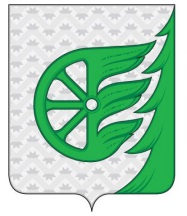 Администрация городского округа город ШахуньяНижегородской областиП О С Т А Н О В Л Е Н И Е1.7. Объемы и источники финансирования ПодпрограммыФинансирование мероприятий Подпрограммы планируется осуществлять за счет средств местного, областного и Федерального бюджетов.Финансирование мероприятий Подпрограммы планируется осуществлять за счет средств местного, областного и Федерального бюджетов.Финансирование мероприятий Подпрограммы планируется осуществлять за счет средств местного, областного и Федерального бюджетов.Финансирование мероприятий Подпрограммы планируется осуществлять за счет средств местного, областного и Федерального бюджетов.Финансирование мероприятий Подпрограммы планируется осуществлять за счет средств местного, областного и Федерального бюджетов.Финансирование мероприятий Подпрограммы планируется осуществлять за счет средств местного, областного и Федерального бюджетов.Финансирование мероприятий Подпрограммы планируется осуществлять за счет средств местного, областного и Федерального бюджетов.Финансирование мероприятий Подпрограммы планируется осуществлять за счет средств местного, областного и Федерального бюджетов.1.7. Объемы и источники финансирования Подпрограммыпо годам, тыс. руб.по годам, тыс. руб.по годам, тыс. руб.по годам, тыс. руб.по годам, тыс. руб.по годам, тыс. руб.по годам, тыс. руб.1.7. Объемы и источники финансирования ПодпрограммыИсточники финансирования20212022202320242025итого1.7. Объемы и источники финансирования ПодпрограммыВсего по программе  Развития образования в г.о.город ШахуньяВсего712392,03742700676,57917747208,37002746755,61090769267,068303676299,665811.7. Объемы и источники финансирования ПодпрограммыВсего по программе  Развития образования в г.о.город ШахуньяМестный бюджет243553,21512258075,21935271209,43200268523,71600290128,646001331490,228471.7. Объемы и источники финансирования ПодпрограммыВсего по программе  Развития образования в г.о.город ШахуньяОбластной бюджет440131,64306412627,84163444285,94994446555,16020447300,914702190901,509531.7. Объемы и источники финансирования ПодпрограммыВсего по программе  Развития образования в г.о.город ШахуньяФедеральный бюджет28707,1792429973,5181931712,9880831676,7347031837,50760153907,927811.7. Объемы и источники финансирования ПодпрограммыВсего по программе  Развития образования в г.о.город ШахуньяПрочие источники0,000000,000000,000000,000000,000000,00000Подпрограмма 1 Развитие дошкольного и общего образованияВсего688302,31706676787,89780719886,44702718532,48290740858,940303544368,08508Подпрограмма 1 Развитие дошкольного и общего образованияМестный бюджет219463,49476234356,53798244943,20900241356,28800262776,218001202895,74774Подпрограмма 1 Развитие дошкольного и общего образованияОбластной бюджет440131,64306412457,84163443230,24994445499,46020446245,214702187564,40953Подпрограмма 1 Развитие дошкольного и общего образованияФедеральный бюджет28707,1792429973,5181931712,9880831676,7347031837,50760153907,92781Подпрограмма 1 Развитие дошкольного и общего образованияПрочие источники0,000000,000000,000000,000000,000000,00000Подпрограмма 2 Развитие дополнительного образования и воспитания детей и молодёжи г.о.город ШахуньяВсего20860,6719520503,8750021979,7230022880,9280022880,92800109106,12595Подпрограмма 2 Развитие дополнительного образования и воспитания детей и молодёжи г.о.город ШахуньяМестный бюджет20860,6719520503,8750021979,7230022880,9280022880,92800109106,12595Подпрограмма 2 Развитие дополнительного образования и воспитания детей и молодёжи г.о.город ШахуньяОбластной бюджет0,000000,000000,000000,000000,000000,00000Подпрограмма 2 Развитие дополнительного образования и воспитания детей и молодёжи г.о.город ШахуньяФедеральный бюджет0,000000,000000,000000,000000,000000,00000Подпрограмма 2 Развитие дополнительного образования и воспитания детей и молодёжи г.о.город ШахуньяПрочие источники0,000000,000000,000000,000000,000000,00000Подпрограмма 3 Патриотическое воспитание и подготовка граждан в городском округе город Шахунья к военной службеВсего75,6945075,0000085,0000085,0000085,00000405,69450Подпрограмма 3 Патриотическое воспитание и подготовка граждан в городском округе город Шахунья к военной службеМестный бюджет75,6945075,0000085,0000085,0000085,00000405,69450Подпрограмма 3 Патриотическое воспитание и подготовка граждан в городском округе город Шахунья к военной службеОбластной бюджет0,000000,000000,000000,000000,000000,00000Подпрограмма 3 Патриотическое воспитание и подготовка граждан в городском округе город Шахунья к военной службеФедеральный бюджет0,000000,000000,000000,000000,000000,00000Подпрограмма 3 Патриотическое воспитание и подготовка граждан в городском округе город Шахунья к военной службеПрочие источники0,000000,000000,000000,000000,000000,00000Подпрограмма 4 Кадровое обеспечение образования г.о.город ШахуньяВсего45,0000045,1250048,0000048,0000048,00000234,12500Подпрограмма 4 Кадровое обеспечение образования г.о.город ШахуньяМестный бюджет45,0000045,1250048,0000048,0000048,00000234,12500Подпрограмма 4 Кадровое обеспечение образования г.о.город ШахуньяОбластной бюджет0,000000,000000,000000,000000,000000,00000Подпрограмма 4 Кадровое обеспечение образования г.о.город ШахуньяФедеральный бюджет0,000000,000000,000000,000000,000000,00000Подпрограмма 4 Кадровое обеспечение образования г.о.город ШахуньяПрочие источники0,000000,000000,000000,000000,000000,00000Подпрограмма 5  Одарённые детиВсего157,00000160,00000160,00000160,00000345,00000982,00000Подпрограмма 5  Одарённые детиМестный бюджет157,00000160,00000160,00000160,00000345,00000982,00000Подпрограмма 5  Одарённые детиОбластной бюджет0,000000,000000,000000,000000,000000,00000Подпрограмма 5  Одарённые детиФедеральный бюджет0,000000,000000,000000,000000,000000,00000Подпрограмма 5  Одарённые детиПрочие источники0,000000,000000,000000,000000,000000,00000Подпрограмма 6  Организация отдыха, оздоровления и занятости детей и молодёжи городского округа город ШахуньяВсего2816,353912969,681374899,200004899,200004899,2000020483,63528Подпрограмма 6  Организация отдыха, оздоровления и занятости детей и молодёжи городского округа город ШахуньяМестный бюджет2816,353912799,681373843,500003843,500003843,5000017146,53528Подпрограмма 6  Организация отдыха, оздоровления и занятости детей и молодёжи городского округа город ШахуньяОбластной бюджет0,00000170,000001055,700001055,700001055,700003337,10000Подпрограмма 6  Организация отдыха, оздоровления и занятости детей и молодёжи городского округа город ШахуньяФедеральный бюджет0,000000,000000,000000,000000,000000,00000Подпрограмма 6  Организация отдыха, оздоровления и занятости детей и молодёжи городского округа город ШахуньяПрочие источники0,000000,000000,000000,000000,000000,00000Подпрограмма 7  Развитие молодежной политики в  городском округе город Шахунья Нижегородской областиВсего135,00000135,00000150,00000150,00000150,00000720,00000Подпрограмма 7  Развитие молодежной политики в  городском округе город Шахунья Нижегородской областиМестный бюджет135,00000135,00000150,00000150,00000150,00000720,00000Подпрограмма 7  Развитие молодежной политики в  городском округе город Шахунья Нижегородской областиОбластной бюджет0,000000,000000,000000,000000,000000,00000Подпрограмма 7  Развитие молодежной политики в  городском округе город Шахунья Нижегородской областиФедеральный бюджет0,000000,000000,000000,000000,000000,00000Подпрограмма 7  Развитие молодежной политики в  городском округе город Шахунья Нижегородской областиПрочие источники0,000000,000000,000000,000000,000000,00000Всего по Программе «Развитие системы образования городского округа город Шахунья Нижегородской области»Всего по Программе «Развитие системы образования городского округа город Шахунья Нижегородской области»Всего712392,03742700676,57917747208,37002746755,61090769267,068303676299,66581Подпрограмма 1"Развитие дошкольного и общего образования"Всего Всего 688302,31706676787,89780719886,44702718532,48290740858,940303544368,08508Подпрограмма 1"Развитие дошкольного и общего образования"Местный бюджет Местный бюджет 219463,49476234356,53798244943,20900241356,28800262776,218001202895,74774Подпрограмма 1"Развитие дошкольного и общего образования"Областной бюджет Областной бюджет 440131,64306412457,84163443230,24994445499,46020446245,214702187564,40953Подпрограмма 1"Развитие дошкольного и общего образования"Федеральный бюджет Федеральный бюджет 28707,1792429973,5181931712,9880831676,7347031837,50760153907,92781Подпрограмма 1"Развитие дошкольного и общего образования"Прочие источники Прочие источники 0,000000,000000,000000,000000,000000,00000соисполнители исполнитель 2  муниципальные дошкольные образовательные учреждения, соисполнитель Управление образования администрации городского округа город Шахунья Нижегородской областиВсего 240304,48897244337,71176243590,24800253121,64800258121,648001239475,74473исполнитель 2  муниципальные дошкольные образовательные учреждения, соисполнитель Управление образования администрации городского округа город Шахунья Нижегородской областиМестный бюджет 91992,8889799238,8117699676,74800109203,84800114203,84800514316,14473исполнитель 2  муниципальные дошкольные образовательные учреждения, соисполнитель Управление образования администрации городского округа город Шахунья Нижегородской областиОбластной бюджет 148311,60000145098,90000143913,50000143917,80000143917,80000725159,60000исполнитель 2  муниципальные дошкольные образовательные учреждения, соисполнитель Управление образования администрации городского округа город Шахунья Нижегородской областиФедеральный бюджет 0,000000,000000,000000,000000,000000,00000исполнитель 2  муниципальные дошкольные образовательные учреждения, соисполнитель Управление образования администрации городского округа город Шахунья Нижегородской областиПрочие источники 0,000000,000000,000000,000000,000000,00000исполнитель 1 Управление образования администрации городского округа город Шахунья Нижегородской областиВсего 7017,200006132,900004508,400004508,400004508,4000026675,30000исполнитель 1 Управление образования администрации городского округа город Шахунья Нижегородской областиМестный бюджет 0,000000,000000,000000,000000,000000,00000исполнитель 1 Управление образования администрации городского округа город Шахунья Нижегородской областиОбластной бюджет 7017,200006132,900004508,400004508,400004508,4000026675,30000исполнитель 1 Управление образования администрации городского округа город Шахунья Нижегородской областиФедеральный бюджет 0,000000,000000,000000,000000,000000,00000исполнитель 1 Управление образования администрации городского округа город Шахунья Нижегородской областиПрочие источники 0,000000,000000,000000,000000,000000,00000исполнитель 3  общеобразовательные учрежденияВсего 392581,39590375962,75383420990,29902409604,93490426431,392302025570,77595исполнитель 3  общеобразовательные учрежденияМестный бюджет 80832,6556084763,1940194468,9610080854,9400096774,87000437694,62061исполнитель 3  общеобразовательные учрежденияОбластной бюджет 283041,56106261226,04163294808,34994297073,26020297819,014701433968,22753исполнитель 3  общеобразовательные учрежденияФедеральный бюджет 28707,1792429973,5181931712,9880831676,7347031837,50760153907,92781исполнитель 3  общеобразовательные учрежденияПрочие источники 0,000000,000000,000000,000000,000000,00000исполнитель 6 -  администрация  г.о.город Шахунья, соисполнитель Управление образования администрации городского округа, ОУ,ДОУ.Всего 1910,674470,000000,000000,000000,000001910,67447исполнитель 6 -  администрация  г.о.город Шахунья, соисполнитель Управление образования администрации городского округа, ОУ,ДОУ.Местный бюджет 149,392470,000000,000000,000000,00000149,39247исполнитель 6 -  администрация  г.о.город Шахунья, соисполнитель Управление образования администрации городского округа, ОУ,ДОУ.Областной бюджет 1761,282000,000000,000000,000000,000001761,28200исполнитель 6 -  администрация  г.о.город Шахунья, соисполнитель Управление образования администрации городского округа, ОУ,ДОУ.Федеральный бюджет 0,000000,000000,000000,000000,000000,00000исполнитель 6 -  администрация  г.о.город Шахунья, соисполнитель Управление образования администрации городского округа, ОУ,ДОУ.Прочие источники 0,000000,000000,000000,000000,000000,00000исполнитель 5  - МКУ МСЦСОВсего 46488,5577250354,5322150797,5000051297,5000051797,50000250735,58993исполнитель 5  - МКУ МСЦСОМестный бюджет 46488,5577250354,5322150797,5000051297,5000051797,50000250735,58993исполнитель 5  - МКУ МСЦСООбластной бюджет 0,000000,000000,000000,000000,000000,00000исполнитель 5  - МКУ МСЦСОФедеральный бюджет 0,000000,000000,000000,000000,000000,00000исполнитель 5  - МКУ МСЦСОПрочие источники 0,000000,000000,000000,000000,000000,00000Подпрограмма 2Заказчик координатор  Управление  образования администрации г.о. город Шахунья, соисполнитель: муниципальные учреждения дополнительного образования подведомственные управлению, МКУ МСЦСОВСЕГО 20860,6719520503,8750021979,7230022880,9280022880,92800109106,12595Развитие  дополнительного образования и воспитания детей и молодежиЗаказчик координатор  Управление  образования администрации г.о. город Шахунья, соисполнитель: муниципальные учреждения дополнительного образования подведомственные управлению, МКУ МСЦСОМестный бюджет.20860,6719520503,8750021979,7230022880,9280022880,92800109106,12595Развитие  дополнительного образования и воспитания детей и молодежиЗаказчик координатор  Управление  образования администрации г.о. город Шахунья, соисполнитель: муниципальные учреждения дополнительного образования подведомственные управлению, МКУ МСЦСООбластной бюджет.0,000000,000000,000000,000000,000000,00000Развитие  дополнительного образования и воспитания детей и молодежиЗаказчик координатор  Управление  образования администрации г.о. город Шахунья, соисполнитель: муниципальные учреждения дополнительного образования подведомственные управлению, МКУ МСЦСОФедеральный бюджет.0,000000,000000,000000,000000,000000,00000Развитие  дополнительного образования и воспитания детей и молодежиЗаказчик координатор  Управление  образования администрации г.о. город Шахунья, соисполнитель: муниципальные учреждения дополнительного образования подведомственные управлению, МКУ МСЦСОПрочие источники0,000000,000000,000000,000000,000000,00000 исполнитель 1 - Управление образованияВСЕГО 89,3055094,0000095,0000095,0000095,00000468,30550 исполнитель 1 - Управление образованияМестный бюджет.89,3055094,0000095,0000095,0000095,00000468,30550 исполнитель 1 - Управление образованияОбластной бюджет.0,000000,000000,000000,000000,000000,00000 исполнитель 1 - Управление образованияФедеральный бюджет.0,000000,000000,000000,000000,000000,00000 исполнитель 1 - Управление образованияПрочие источники0,000000,000000,000000,000000,000000,00000исполнитель 4 -УДО подведомственные управлению образованияВСЕГО 17257,5900019603,8110020888,9900020893,9280020893,9280099538,24700исполнитель 4 -УДО подведомственные управлению образованияМестный бюджет.17418,7964519603,8110020888,9900020893,9280020893,9280099699,45345исполнитель 4 -УДО подведомственные управлению образованияОбластной бюджет.0,000000,000000,000000,000000,000000,00000исполнитель 4 -УДО подведомственные управлению образованияФедеральный бюджет.0,000000,000000,000000,000000,000000,00000исполнитель 4 -УДО подведомственные управлению образованияПрочие источники0,000000,000000,000000,000000,000000,00000исполнитель 5 - МКУ «МСЦСО»ВСЕГО 0,000000,000000,000000,000000,000000,00000исполнитель 5 - МКУ «МСЦСО»Местный бюджет.0,000000,000000,000000,000000,000000,00000исполнитель 5 - МКУ «МСЦСО»Областной бюджет.0,000000,000000,000000,000000,000000,00000исполнитель 5 - МКУ «МСЦСО»Федеральный бюджет.0,000000,000000,000000,000000,000000,00000исполнитель 5 - МКУ «МСЦСО»Прочие источники0,000000,000000,000000,000000,000000,00000исполнитель 7 - исполнитель учреждения дополнительного образования подведомственные  МКУК «ЦОМ РУК»ВСЕГО 0,000000,000000,000000,000000,000000,00000исполнитель 7 - исполнитель учреждения дополнительного образования подведомственные  МКУК «ЦОМ РУК»Местный бюджет.0,000000,000000,000000,000000,000000,00000исполнитель 7 - исполнитель учреждения дополнительного образования подведомственные  МКУК «ЦОМ РУК»Областной бюджет.0,000000,000000,000000,000000,000000,00000исполнитель 7 - исполнитель учреждения дополнительного образования подведомственные  МКУК «ЦОМ РУК»Федеральный бюджет.0,000000,000000,000000,000000,000000,00000исполнитель 7 - исполнитель учреждения дополнительного образования подведомственные  МКУК «ЦОМ РУК»Прочие источники0,000000,000000,000000,000000,000000,00000исполнитель 8  - исполнитель учреждения дополнительного образования подведомственные администрации г.о.город Шахунья развитие физической культуре и спорту.ВСЕГО 3352,57000806,06400995,733001892,000001892,000008938,36700исполнитель 8  - исполнитель учреждения дополнительного образования подведомственные администрации г.о.город Шахунья развитие физической культуре и спорту.Местный бюджет.3352,57000806,06400995,733001892,000001892,000008938,36700исполнитель 8  - исполнитель учреждения дополнительного образования подведомственные администрации г.о.город Шахунья развитие физической культуре и спорту.Областной бюджет.0,000000,000000,000000,000000,000000,00000исполнитель 8  - исполнитель учреждения дополнительного образования подведомственные администрации г.о.город Шахунья развитие физической культуре и спорту.Федеральный бюджет.0,000000,000000,000000,000000,000000,00000исполнитель 8  - исполнитель учреждения дополнительного образования подведомственные администрации г.о.город Шахунья развитие физической культуре и спорту.Прочие источники0,000000,000000,000000,000000,000000,00000Подпрограмма 3Заказчик координатор  Управление  образования администрации г.о. город Шахунья, соисполнитель: муниципальные учреждения дополнительного образования подведомственные отделу , МКУ МСЦСО,Всего 75,6945075,0000085,0000085,0000085,00000405,69450"Патриотическое воспитание и подготовка граждан к военной службе в городском округе город Шахунья Нижегородской области"Заказчик координатор  Управление  образования администрации г.о. город Шахунья, соисполнитель: муниципальные учреждения дополнительного образования подведомственные отделу , МКУ МСЦСО,Местный бюджет 75,6945075,0000085,0000085,0000085,00000405,69450"Патриотическое воспитание и подготовка граждан к военной службе в городском округе город Шахунья Нижегородской области"Заказчик координатор  Управление  образования администрации г.о. город Шахунья, соисполнитель: муниципальные учреждения дополнительного образования подведомственные отделу , МКУ МСЦСО,Областной бюджет 0,000000,000000,000000,000000,000000,00000"Патриотическое воспитание и подготовка граждан к военной службе в городском округе город Шахунья Нижегородской области"Заказчик координатор  Управление  образования администрации г.о. город Шахунья, соисполнитель: муниципальные учреждения дополнительного образования подведомственные отделу , МКУ МСЦСО,Федеральный бюджет 0,000000,000000,000000,000000,000000,00000"Патриотическое воспитание и подготовка граждан к военной службе в городском округе город Шахунья Нижегородской области"Заказчик координатор  Управление  образования администрации г.о. город Шахунья, соисполнитель: муниципальные учреждения дополнительного образования подведомственные отделу , МКУ МСЦСО,Прочие источники 0,000000,000000,000000,000000,000000,00000соисполнители исполнитель 1 - Управление образованияВсего 75,6945075,0000085,0000085,0000085,00000405,69450исполнитель 1 - Управление образованияМестный бюджет 75,6945075,0000085,0000085,0000085,00000405,69450исполнитель 1 - Управление образованияОбластной бюджет 0,000000,000000,000000,000000,000000,00000исполнитель 1 - Управление образованияФедеральный бюджет 0,000000,000000,000000,000000,000000,00000исполнитель 1 - Управление образованияПрочие источники 0,000000,000000,000000,000000,000000,00000Подпрограмма 4Заказчик координатор Управление  образования администрации г.о. город Шахунья, соисполнитель: муниципальные учреждения дополнительного образования подведомственные управлению , МКУ МСЦСО, администрации г.о город Шахунья.ВСЕГО 45,0000045,1250048,0000048,0000048,00000234,12500"Кадровое обеспечение сферы образования "Заказчик координатор Управление  образования администрации г.о. город Шахунья, соисполнитель: муниципальные учреждения дополнительного образования подведомственные управлению , МКУ МСЦСО, администрации г.о город Шахунья.Местный бюджет.45,0000045,1250048,0000048,0000048,00000234,12500"Кадровое обеспечение сферы образования "Заказчик координатор Управление  образования администрации г.о. город Шахунья, соисполнитель: муниципальные учреждения дополнительного образования подведомственные управлению , МКУ МСЦСО, администрации г.о город Шахунья.Областной бюджет.0,000000,000000,000000,000000,000000,00000"Кадровое обеспечение сферы образования "Заказчик координатор Управление  образования администрации г.о. город Шахунья, соисполнитель: муниципальные учреждения дополнительного образования подведомственные управлению , МКУ МСЦСО, администрации г.о город Шахунья.Федеральный бюджет.0,000000,000000,000000,000000,000000,00000"Кадровое обеспечение сферы образования "Заказчик координатор Управление  образования администрации г.о. город Шахунья, соисполнитель: муниципальные учреждения дополнительного образования подведомственные управлению , МКУ МСЦСО, администрации г.о город Шахунья.Прочие источники0,000000,000000,000000,000000,000000,00000Соисполнители  исполнитель 1 - Управление образованияВСЕГО 45,0000045,1250048,0000048,0000048,00000234,12500 исполнитель 1 - Управление образованияМестный бюджет.45,0000045,1250048,0000048,0000048,00000234,12500 исполнитель 1 - Управление образованияОбластной бюджет.0,000000,000000,000000,000000,000000,00000 исполнитель 1 - Управление образованияФедеральный бюджет.0,000000,000000,000000,000000,000000,00000 исполнитель 1 - Управление образованияПрочие источники0,000000,000000,000000,000000,000000,00000исполнитель 5 - МКУ «МСЦСО»ВСЕГО 0,000000,000000,000000,000000,000000,00000исполнитель 5 - МКУ «МСЦСО»Местный бюджет.0,000000,000000,000000,000000,000000,00000исполнитель 5 - МКУ «МСЦСО»Областной бюджет.0,000000,000000,000000,000000,000000,00000исполнитель 5 - МКУ «МСЦСО»Федеральный бюджет.0,000000,000000,000000,000000,000000,00000Подпрограмма  5Заказчик координатор Управление  образования администрации г.о. город Шахунья, соисполнитель: муниципальные учреждения дополнительного образования подведомственные отделу , МКУ МСЦСО, администрации г.о город Шахунья.Всего157,00000160,00000160,00000160,00000345,00000982,00000«Одарённые дети»Заказчик координатор Управление  образования администрации г.о. город Шахунья, соисполнитель: муниципальные учреждения дополнительного образования подведомственные отделу , МКУ МСЦСО, администрации г.о город Шахунья.Местный бюджет157,00000160,00000160,00000160,00000345,00000982,00000«Одарённые дети»Заказчик координатор Управление  образования администрации г.о. город Шахунья, соисполнитель: муниципальные учреждения дополнительного образования подведомственные отделу , МКУ МСЦСО, администрации г.о город Шахунья.Областной бюджет0,000000,000000,000000,000000,000000,00000«Одарённые дети»Заказчик координатор Управление  образования администрации г.о. город Шахунья, соисполнитель: муниципальные учреждения дополнительного образования подведомственные отделу , МКУ МСЦСО, администрации г.о город Шахунья.Федеральный бюджет0,000000,000000,000000,000000,000000,00000«Одарённые дети»Заказчик координатор Управление  образования администрации г.о. город Шахунья, соисполнитель: муниципальные учреждения дополнительного образования подведомственные отделу , МКУ МСЦСО, администрации г.о город Шахунья.Прочие расходы 0,000000,000000,000000,000000,000000,00000исполнитель 1 - Управление образованияВсего157,00000160,00000160,00000160,00000345,00000982,00000исполнитель 1 - Управление образованияМестный бюджет157,00000160,00000160,00000160,00000345,00000982,00000исполнитель 1 - Управление образованияОбластной бюджет0,000000,000000,000000,000000,000000,00000исполнитель 1 - Управление образованияФедеральный бюджет0,000000,000000,000000,000000,000000,00000исполнитель 1 - Управление образованияПрочие расходы 0,000000,000000,000000,000000,000000,00000исполнитель 5 - МКУ «МСЦСО»Всего0,000000,000000,000000,000000,000000,00000исполнитель 5 - МКУ «МСЦСО»Местный бюджет0,000000,000000,000000,000000,000000,00000исполнитель 5 - МКУ «МСЦСО»Областной бюджет0,000000,000000,000000,000000,000000,00000исполнитель 5 - МКУ «МСЦСО»Федеральный бюджет0,000000,000000,000000,000000,000000,00000исполнитель 5 - МКУ «МСЦСО»Прочие расходы 0,000000,000000,000000,000000,000000,00000исполнитель 4 -УДО подведомственные управлению образованияВсего0,000000,000000,000000,000000,000000,00000исполнитель 4 -УДО подведомственные управлению образованияМестный бюджет0,000000,000000,000000,000000,000000,00000исполнитель 4 -УДО подведомственные управлению образованияОбластной бюджет0,000000,000000,000000,000000,000000,00000исполнитель 4 -УДО подведомственные управлению образованияФедеральный бюджет0,000000,000000,000000,000000,000000,00000исполнитель 4 -УДО подведомственные управлению образованияПрочие расходы 0,000000,000000,000000,000000,000000,00000Подпрограмма 6 Заказчик координатор  Управление  образования администрации г.о. город Шахунья, соисполнитель: муниципальные учреждения дополнительного образования подведомственные отделу , МКУ МСЦСО, учреждения культуры МКУК «ЦОМРУК», учреждения подведомственные сектору спорта администрации г.о. город ШахуньяВсего2816,353912969,681374899,200004899,200004899,2000020483,63528"Организация отдыха, оздоровления и занятости детей и молодежи городского округа город Шахунья" Заказчик координатор  Управление  образования администрации г.о. город Шахунья, соисполнитель: муниципальные учреждения дополнительного образования подведомственные отделу , МКУ МСЦСО, учреждения культуры МКУК «ЦОМРУК», учреждения подведомственные сектору спорта администрации г.о. город ШахуньяМестный бюджет2816,353912799,681373843,500003843,500003843,5000017146,53528"Организация отдыха, оздоровления и занятости детей и молодежи городского округа город Шахунья" Заказчик координатор  Управление  образования администрации г.о. город Шахунья, соисполнитель: муниципальные учреждения дополнительного образования подведомственные отделу , МКУ МСЦСО, учреждения культуры МКУК «ЦОМРУК», учреждения подведомственные сектору спорта администрации г.о. город ШахуньяОбластной бюджет0,00000170,000001055,700001055,700001055,700003337,10000"Организация отдыха, оздоровления и занятости детей и молодежи городского округа город Шахунья" Заказчик координатор  Управление  образования администрации г.о. город Шахунья, соисполнитель: муниципальные учреждения дополнительного образования подведомственные отделу , МКУ МСЦСО, учреждения культуры МКУК «ЦОМРУК», учреждения подведомственные сектору спорта администрации г.о. город ШахуньяФедеральный бюджет0,000000,000000,000000,000000,000000,00000"Организация отдыха, оздоровления и занятости детей и молодежи городского округа город Шахунья" Заказчик координатор  Управление  образования администрации г.о. город Шахунья, соисполнитель: муниципальные учреждения дополнительного образования подведомственные отделу , МКУ МСЦСО, учреждения культуры МКУК «ЦОМРУК», учреждения подведомственные сектору спорта администрации г.о. город ШахуньяПрочие источники0,000000,000000,000000,000000,000000,00000исполнитель 1 - Управление образованияВСЕГО 45,00000217,700001108,700001108,700001108,700003588,80000исполнитель 1 - Управление образованияМестный бюджет.45,0000047,7000053,0000053,0000053,00000251,70000исполнитель 1 - Управление образованияОбластной бюджет.0,00000170,000001055,700001055,700001055,700003337,10000исполнитель 1 - Управление образованияФедеральный бюджет.0,000000,000000,000000,000000,000000,00000исполнитель 1 - Управление образованияПрочие источники0,000000,000000,000000,000000,000000,00000исполнитель 3  общеобразовательные учрежденияВСЕГО 0,000002466,193973723,500003723,500003723,5000016137,55788исполнитель 3  общеобразовательные учрежденияМестный бюджет.2500,863912466,193973723,500003723,500003723,5000016137,55788исполнитель 3  общеобразовательные учрежденияОбластной бюджет.0,000000,000000,000000,000000,000000,00000исполнитель 3  общеобразовательные учрежденияФедеральный бюджет0,000000,000000,000000,000000,000000,00000исполнитель 3  общеобразовательные учрежденияПрочие источники0,000000,000000,000000,000000,000000,00000исполнитель 7 - исполнитель учреждения дополнительного образования подведомственные  МКУК «ЦОМРУК»ВСЕГО 257,89000272,3874053,6000053,6000053,60000691,07740исполнитель 7 - исполнитель учреждения дополнительного образования подведомственные  МКУК «ЦОМРУК»Местный бюджет.257,89000272,3874053,6000053,6000053,60000691,07740исполнитель 7 - исполнитель учреждения дополнительного образования подведомственные  МКУК «ЦОМРУК»Областной бюджет0,000000,000000,000000,000000,000000,00000исполнитель 7 - исполнитель учреждения дополнительного образования подведомственные  МКУК «ЦОМРУК»Федеральный бюджет0,000000,000000,000000,000000,000000,00000исполнитель 7 - исполнитель учреждения дополнительного образования подведомственные  МКУК «ЦОМРУК»Прочие источники0,000000,000000,000000,000000,000000,00000исполнитель 8  - исполнитель учреждения дополнительного образования подведомственные администрации г.о.город Шахунья развитие физической культуре и спорту.ВСЕГО 12,6000013,4000013,4000013,4000013,4000066,20000исполнитель 8  - исполнитель учреждения дополнительного образования подведомственные администрации г.о.город Шахунья развитие физической культуре и спорту.Местный бюджет.12,6000013,4000013,4000013,4000013,4000066,20000исполнитель 8  - исполнитель учреждения дополнительного образования подведомственные администрации г.о.город Шахунья развитие физической культуре и спорту.Областной бюджет0,000000,000000,000000,000000,000000,00000исполнитель 8  - исполнитель учреждения дополнительного образования подведомственные администрации г.о.город Шахунья развитие физической культуре и спорту.Федеральный бюджет0,000000,000000,000000,000000,000000,00000исполнитель 8  - исполнитель учреждения дополнительного образования подведомственные администрации г.о.город Шахунья развитие физической культуре и спорту.Прочие источники0,000000,000000,000000,000000,000000,00000Подпрограмма № 7 Развитие молодежной политики в городском округе г. ШахуньяЗаказчик координатор  исполнитель 1 Управление  образования администрации г.о. город Шахунья,Всего135,00000135,00000150,00000150,00000150,00000720,00000Подпрограмма № 7 Развитие молодежной политики в городском округе г. ШахуньяЗаказчик координатор  исполнитель 1 Управление  образования администрации г.о. город Шахунья,Местный бюджет.135,00000135,00000150,00000150,00000150,00000720,00000Подпрограмма № 7 Развитие молодежной политики в городском округе г. ШахуньяЗаказчик координатор  исполнитель 1 Управление  образования администрации г.о. город Шахунья,Областной бюджет0,000000,000000,000000,000000,000000,00000Подпрограмма № 7 Развитие молодежной политики в городском округе г. ШахуньяЗаказчик координатор  исполнитель 1 Управление  образования администрации г.о. город Шахунья,Федеральный бюджет0,000000,000000,000000,000000,000000,00000Подпрограмма № 7 Развитие молодежной политики в городском округе г. ШахуньяЗаказчик координатор  исполнитель 1 Управление  образования администрации г.о. город Шахунья,Прочие источники0,000000,000000,000000,000000,000000,00000N п/пНаименование мероприятия (в разрезе основных исполнителей мероприятий)Ответственный исполнитель, соисполнительN п/пНаименование мероприятия (в разрезе основных исполнителей мероприятий)Ответственный исполнитель, соисполнитель20212022202320242025Всего по Программе «Развитие системы образования городского округа город Шахунья Нижегородской области»Всего по Программе «Развитие системы образования городского округа город Шахунья Нижегородской области»Всего (1)+(2)+(3)+(4)+(5)+(6)+(7)712392,03742700676,57917747208,37002746755,61090769267,06830Всего по Программе «Развитие системы образования городского округа город Шахунья Нижегородской области»Всего по Программе «Развитие системы образования городского округа город Шахунья Нижегородской области»Всего (1)+(2)+(3)+(4)+(5)+(6)+(7)712392,03742700676,57917747208,37002746755,61090769267,06830Всего по Программе «Развитие системы образования городского округа город Шахунья Нижегородской области»Всего по Программе «Развитие системы образования городского округа город Шахунья Нижегородской области»Всего (1)+(2)+(3)+(4)+(5)+(6)+(7)712392,03742700676,57917747208,37002746755,61090769267,06830Всего по Программе «Развитие системы образования городского округа город Шахунья Нижегородской области»Всего по Программе «Развитие системы образования городского округа город Шахунья Нижегородской области»(1) расходы бюджета городского округа город Шахунья243553,21512258075,21935271209,43200268523,71600290128,64600Всего по Программе «Развитие системы образования городского округа город Шахунья Нижегородской области»Всего по Программе «Развитие системы образования городского округа город Шахунья Нижегородской области»(1) расходы бюджета городского округа город Шахунья243553,21512258075,21935271209,43200268523,71600290128,64600Всего по Программе «Развитие системы образования городского округа город Шахунья Нижегородской области»Всего по Программе «Развитие системы образования городского округа город Шахунья Нижегородской области»(1) расходы бюджета городского округа город Шахунья243553,21512258075,21935271209,43200268523,71600290128,64600Всего по Программе «Развитие системы образования городского округа город Шахунья Нижегородской области»Всего по Программе «Развитие системы образования городского округа город Шахунья Нижегородской области»(2) расходы областного  бюджета нижегородской области440131,64306412627,84163444285,94994446555,16020447300,91470Всего по Программе «Развитие системы образования городского округа город Шахунья Нижегородской области»Всего по Программе «Развитие системы образования городского округа город Шахунья Нижегородской области»(3) расходы государственных внебюджетных фондов РФ0,000000,000000,000000,000000,00000Всего по Программе «Развитие системы образования городского округа город Шахунья Нижегородской области»Всего по Программе «Развитие системы образования городского округа город Шахунья Нижегородской области»(4) расходы территориальных государственных внебюджетных фондов РФ0,000000,000000,000000,000000,00000Всего по Программе «Развитие системы образования городского округа город Шахунья Нижегородской области»Всего по Программе «Развитие системы образования городского округа город Шахунья Нижегородской области»(5) федеральный бюджет28707,1792429973,5181931712,9880831676,7347031837,50760Всего по Программе «Развитие системы образования городского округа город Шахунья Нижегородской области»Всего по Программе «Развитие системы образования городского округа город Шахунья Нижегородской области»(6) средства юридических лиц0,000000,000000,000000,000000,00000Всего по Программе «Развитие системы образования городского округа город Шахунья Нижегородской области»Всего по Программе «Развитие системы образования городского округа город Шахунья Нижегородской области»(7) прочие источники (средства предприятий, собственные средства населения)0,000000,000000,000000,000000,00000Подпрограмма № 1"Развитие дошкольного и общего образования "Всего (1)+(2)+(3)+(4)+(5)+(6)+(7)688302,31706676787,89780719886,44702718532,48290740858,94030Подпрограмма № 1"Развитие дошкольного и общего образования "(1) расходы бюджета городского округа город Шахунья219463,49476234356,53798244943,20900241356,28800262776,21800Подпрограмма № 1"Развитие дошкольного и общего образования "(2) расходы областного  бюджета нижегородской области440131,64306412457,84163443230,24994445499,46020446245,21470Подпрограмма № 1"Развитие дошкольного и общего образования "(3) расходы государственных внебюджетных фондов РФ0,000000,000000,000000,000000,00000Подпрограмма № 1"Развитие дошкольного и общего образования "(4) расходы территориальных государственных внебюджетных фондов РФ0,000000,000000,000000,000000,00000Подпрограмма № 1"Развитие дошкольного и общего образования "(5) федеральный бюджет28707,1792429973,5181931712,9880831676,7347031837,50760Подпрограмма № 1"Развитие дошкольного и общего образования "(6) средства юридических лиц0,000000,000000,000000,000000,00000Подпрограмма № 1"Развитие дошкольного и общего образования "(7) прочие источники (средства предприятий, собственные средства населения)0,000000,000000,000000,000000,00000Подпрограмма № 2 "Развитие дополнительного образования и воспитания детей и молодежи "Всего (1)+(2)+(3)+(4)+(5)+(6)+(7)20860,6719520503,8750021979,7230022880,9280022880,92800Подпрограмма № 2 "Развитие дополнительного образования и воспитания детей и молодежи "Всего (1)+(2)+(3)+(4)+(5)+(6)+(7)20860,6719520503,8750021979,7230022880,9280022880,92800Подпрограмма № 2 "Развитие дополнительного образования и воспитания детей и молодежи "Всего (1)+(2)+(3)+(4)+(5)+(6)+(7)20860,6719520503,8750021979,7230022880,9280022880,92800Подпрограмма № 2 "Развитие дополнительного образования и воспитания детей и молодежи "(1) расходы бюджета городского округа город Шахунья20860,6719520503,8750021979,7230022880,9280022880,92800Подпрограмма № 2 "Развитие дополнительного образования и воспитания детей и молодежи "(2) расходы областного  бюджета нижегородской области0,000000,000000,000000,000000,00000Подпрограмма № 2 "Развитие дополнительного образования и воспитания детей и молодежи "(3) расходы государственных внебюджетных фондов РФ0,000000,000000,000000,000000,00000Подпрограмма № 2 "Развитие дополнительного образования и воспитания детей и молодежи "(4) расходы территориальных государственных внебюджетных фондов РФ0,000000,000000,000000,000000,00000Подпрограмма № 2 "Развитие дополнительного образования и воспитания детей и молодежи "(5) федеральный бюджет0,000000,000000,000000,000000,00000Подпрограмма № 2 "Развитие дополнительного образования и воспитания детей и молодежи "(6) средства юридических лиц0,000000,000000,000000,000000,00000Подпрограмма № 2 "Развитие дополнительного образования и воспитания детей и молодежи "(7) прочие источники (средства предприятий, собственные средства населения)0,000000,000000,000000,000000,00000Подпрограмма № 3 "Патриотическое воспитание и подготовка граждан в городском округе город Шахунья Нижегородской области к военной службе "Всего (1)+(2)+(3)+(4)+(5)+(6)+(7)75,6945075,0000085,0000085,0000085,00000Подпрограмма № 3 "Патриотическое воспитание и подготовка граждан в городском округе город Шахунья Нижегородской области к военной службе "(1) расходы бюджета городского округа город Шахунья75,6945075,0000085,0000085,0000085,00000Подпрограмма № 3 "Патриотическое воспитание и подготовка граждан в городском округе город Шахунья Нижегородской области к военной службе "(2) расходы областного  бюджета нижегородской области0,000000,000000,000000,000000,00000Подпрограмма № 3 "Патриотическое воспитание и подготовка граждан в городском округе город Шахунья Нижегородской области к военной службе "(3) расходы государственных внебюджетных фондов РФ0,000000,000000,000000,000000,00000Подпрограмма № 3 "Патриотическое воспитание и подготовка граждан в городском округе город Шахунья Нижегородской области к военной службе "(4) расходы территориальных государственных внебюджетных фондов РФ0,000000,000000,000000,000000,00000Подпрограмма № 3 "Патриотическое воспитание и подготовка граждан в городском округе город Шахунья Нижегородской области к военной службе "(5) федеральный бюджет0,000000,000000,000000,000000,00000Подпрограмма № 3 "Патриотическое воспитание и подготовка граждан в городском округе город Шахунья Нижегородской области к военной службе "(6) средства юридических лиц0,000000,000000,000000,000000,00000Подпрограмма № 3 "Патриотическое воспитание и подготовка граждан в городском округе город Шахунья Нижегородской области к военной службе "(7) прочие источники (средства предприятий, собственные средства населения)0,000000,000000,000000,000000,00000Подпрограмма № 4 "Кадровое обеспечение сферы образования "Всего (1)+(2)+(3)+(4)+(5)+(6)+(7)45,0000045,1250048,0000048,0000048,00000Подпрограмма № 4 "Кадровое обеспечение сферы образования "(1) расходы бюджета городского округа город Шахунья45,0000045,1250048,0000048,0000048,00000Подпрограмма № 4 "Кадровое обеспечение сферы образования "(2) расходы областного  бюджета нижегородской области0,000000,000000,000000,000000,00000Подпрограмма № 4 "Кадровое обеспечение сферы образования "(3) расходы государственных внебюджетных фондов РФ0,000000,000000,000000,000000,00000Подпрограмма № 4 "Кадровое обеспечение сферы образования "(4) расходы территориальных государственных внебюджетных фондов РФ0,000000,000000,000000,000000,00000Подпрограмма № 4 "Кадровое обеспечение сферы образования "(5) федеральный бюджет0,000000,000000,000000,000000,00000Подпрограмма № 4 "Кадровое обеспечение сферы образования "(6) средства юридических лиц0,000000,000000,000000,000000,00000Подпрограмма № 4 "Кадровое обеспечение сферы образования "(7) прочие источники (средства предприятий, собственные средства населения)0,000000,000000,000000,000000,00000Подпрограмма № 5«Одаренные дети»Всего (1)+(2)+(3)+(4)+(5)+(6)+(7)157,00000160,00000160,00000160,00000345,00000Подпрограмма № 5«Одаренные дети»(1) расходы бюджета городского округа город Шахунья157,00000160,00000160,00000160,00000345,00000Подпрограмма № 5«Одаренные дети»(2) расходы областного  бюджета нижегородской области0,000000,000000,000000,000000,00000Подпрограмма № 5«Одаренные дети»(3) расходы государственных внебюджетных фондов РФ0,000000,000000,000000,000000,00000Подпрограмма № 5«Одаренные дети»(4) расходы территориальных государственных внебюджетных фондов РФ0,000000,000000,000000,000000,00000Подпрограмма № 5«Одаренные дети»(5) федеральный бюджет0,000000,000000,000000,000000,00000Подпрограмма № 5«Одаренные дети»(6) средства юридических лиц0,000000,000000,000000,000000,00000Подпрограмма № 5«Одаренные дети»(7) прочие источники (средства предприятий, собственные средства населения)0,000000,000000,000000,000000,00000Подпрограмма № 6Организация отдыха, оздоровления и занятости детей и молодежи городского округа город Шахунья"Всего (1)+(2)+(3)+(4)+ (5)+(6)+(7)2816,353912969,681374899,200004899,200004899,20000Подпрограмма № 6Организация отдыха, оздоровления и занятости детей и молодежи городского округа город Шахунья"Всего (1)+(2)+(3)+(4)+ (5)+(6)+(7)2816,353912969,681374899,200004899,200004899,20000Подпрограмма № 6Организация отдыха, оздоровления и занятости детей и молодежи городского округа город Шахунья"(1) расходы бюджета городского округа город Шахунья2816,353912799,681373843,500003843,500003843,50000Подпрограмма № 6Организация отдыха, оздоровления и занятости детей и молодежи городского округа город Шахунья"(2) расходы областного  бюджета нижегородской области0,00000170,000001055,700001055,700001055,70000Подпрограмма № 6Организация отдыха, оздоровления и занятости детей и молодежи городского округа город Шахунья"(3) расходы государственных внебюджетных фондов РФ0,000000,000000,000000,000000,00000Подпрограмма № 6Организация отдыха, оздоровления и занятости детей и молодежи городского округа город Шахунья"(4) расходы территориальных государственных внебюджетных фондов РФ0,000000,000000,000000,000000,00000Подпрограмма № 6Организация отдыха, оздоровления и занятости детей и молодежи городского округа город Шахунья"(5) федеральный бюджет0,000000,000000,000000,000000,00000Подпрограмма № 6Организация отдыха, оздоровления и занятости детей и молодежи городского округа город Шахунья"(6) средства юридических лиц0,000000,000000,000000,000000,00000Подпрограмма № 6Организация отдыха, оздоровления и занятости детей и молодежи городского округа город Шахунья"(7) прочие источники (средства предприятий, собственные средства населения)0,000000,000000,000000,000000,00000Подпрограмма № 7  Развитие молодежной политики в  городском округе город Шахунья Нижегородской областиВсего (1)+(2)+(3)+(4)+ (5)+(6)+(7)135,00000135,00000150,00000150,00000150,00000Подпрограмма № 7  Развитие молодежной политики в  городском округе город Шахунья Нижегородской области(1) расходы бюджета городского округа город Шахунья135,00000135,00000150,00000150,00000150,00000Подпрограмма № 7  Развитие молодежной политики в  городском округе город Шахунья Нижегородской области(2) расходы областного  бюджета нижегородской области0,000000,000000,000000,000000,00000Подпрограмма № 7  Развитие молодежной политики в  городском округе город Шахунья Нижегородской области(3) расходы государственных внебюджетных фондов РФ0,000000,000000,000000,000000,00000Подпрограмма № 7  Развитие молодежной политики в  городском округе город Шахунья Нижегородской области(4) расходы территориальных государственных внебюджетных фондов РФ0,000000,000000,000000,000000,00000Подпрограмма № 7  Развитие молодежной политики в  городском округе город Шахунья Нижегородской области(5) федеральный бюджет0,000000,000000,000000,000000,00000Подпрограмма № 7  Развитие молодежной политики в  городском округе город Шахунья Нижегородской области(6) средства юридических лиц0,000000,000000,000000,000000,00000Подпрограмма № 7  Развитие молодежной политики в  городском округе город Шахунья Нижегородской области(7) прочие источники (средства предприятий, собственные средства населения)0,000000,000000,000000,000000,000001.7. Объемы и источники финансирования Подпрограммы Финансирование мероприятий Подпрограммы планируется осуществлять за счет средств федерального, областного и местного бюджетов.по годам, тыс. руб.Финансирование мероприятий Подпрограммы планируется осуществлять за счет средств федерального, областного и местного бюджетов.по годам, тыс. руб.Финансирование мероприятий Подпрограммы планируется осуществлять за счет средств федерального, областного и местного бюджетов.по годам, тыс. руб.Финансирование мероприятий Подпрограммы планируется осуществлять за счет средств федерального, областного и местного бюджетов.по годам, тыс. руб.Финансирование мероприятий Подпрограммы планируется осуществлять за счет средств федерального, областного и местного бюджетов.по годам, тыс. руб.Финансирование мероприятий Подпрограммы планируется осуществлять за счет средств федерального, областного и местного бюджетов.по годам, тыс. руб.Финансирование мероприятий Подпрограммы планируется осуществлять за счет средств федерального, областного и местного бюджетов.по годам, тыс. руб.Финансирование мероприятий Подпрограммы планируется осуществлять за счет средств федерального, областного и местного бюджетов.по годам, тыс. руб.Муниципальный  заказчик Муниципальный  заказчик Источники финансирования 20212022202320242025всегоУправление образования администрации городского округа город Шахунья Нижегородской области соисполнителиУправление образования администрации городского округа город Шахунья Нижегородской области соисполнителиВсего 712392,03742700676,57917747208,37002746755,61090769267,068303676299,66581Сектор промышленности, транспорта, связи жилищно-коммунального хозяйства, энергетики и архитектурной деятельности администрации городского округа город Шахунья- муниципальные дошкольные образовательные учреждения- ИДЦ, МКУ «МСЦСО»- муниципальные образовательные учрежденияСектор промышленности, транспорта, связи жилищно-коммунального хозяйства, энергетики и архитектурной деятельности администрации городского округа город Шахунья- муниципальные дошкольные образовательные учреждения- ИДЦ, МКУ «МСЦСО»- муниципальные образовательные учрежденияМестный бюджет 243553,21512258075,21935271209,43200268523,71600290128,646001331390,22847Областной бюджет 440131,64306412627,84163444285,94994446555,16020447300,914702190505,07983Федеральный бюджет28707,1792429973,5181931712,9880831676,7347031837,50760144394,61524Прочие источники 0,000000,000000,000000,000000,000000,00000N п/пНаименование мероприятияКатегория расходов  Муниципальный заказчик Подпрограммы распорядитель бюджетных средств (Соисполнитель мероприятий)Потребность финансовых ресурсах по годам реализации программы, тыс. рублейПотребность финансовых ресурсах по годам реализации программы, тыс. рублейПотребность финансовых ресурсах по годам реализации программы, тыс. рублейПотребность финансовых ресурсах по годам реализации программы, тыс. рублейПотребность финансовых ресурсах по годам реализации программы, тыс. рублейПотребность финансовых ресурсах по годам реализации программы, тыс. рублейПотребность финансовых ресурсах по годам реализации программы, тыс. рублейN п/пНаименование мероприятияКатегория расходов  Муниципальный заказчик Подпрограммы распорядитель бюджетных средств (Соисполнитель мероприятий)20212022202320242025всегоВсего по программе "Развитие системы образования городского округа город Шахунья Нижегородской области"Всего по программе "Развитие системы образования городского округа город Шахунья Нижегородской области"Всего по программе "Развитие системы образования городского округа город Шахунья Нижегородской области"Всего по программе "Развитие системы образования городского округа город Шахунья Нижегородской области"Всего, в т.ч.: 712392,03742700676,57917747208,37002746755,61090769267,068303676299,66581Всего по программе "Развитие системы образования городского округа город Шахунья Нижегородской области"Всего по программе "Развитие системы образования городского округа город Шахунья Нижегородской области"Всего по программе "Развитие системы образования городского округа город Шахунья Нижегородской области"Всего по программе "Развитие системы образования городского округа город Шахунья Нижегородской области"Местный243553,21512258075,21935271209,43200268523,71600290128,646001331390,22847Всего по программе "Развитие системы образования городского округа город Шахунья Нижегородской области"Всего по программе "Развитие системы образования городского округа город Шахунья Нижегородской области"Всего по программе "Развитие системы образования городского округа город Шахунья Нижегородской области"Всего по программе "Развитие системы образования городского округа город Шахунья Нижегородской области"Областной440131,64306412627,84163444285,94994446555,16020447300,914702190505,07983Всего по программе "Развитие системы образования городского округа город Шахунья Нижегородской области"Всего по программе "Развитие системы образования городского округа город Шахунья Нижегородской области"Всего по программе "Развитие системы образования городского округа город Шахунья Нижегородской области"Всего по программе "Развитие системы образования городского округа город Шахунья Нижегородской области"Федеральный28707,1792429973,5181931712,9880831676,7347031837,50760144394,61524Всего по программе "Развитие системы образования городского округа город Шахунья Нижегородской области"Всего по программе "Развитие системы образования городского округа город Шахунья Нижегородской области"Всего по программе "Развитие системы образования городского округа город Шахунья Нижегородской области"Всего по программе "Развитие системы образования городского округа город Шахунья Нижегородской области"Прочие источники0,000000,000000,000000,000000,000000,00000Подпрограмма 1«РАЗВИТИЕ ДОШКОЛЬНОГО И ОБЩЕГО ОБРАЗОВАНИЯ»Заказчик Управление образования администрации г.о. город Шахунья, соисполнитель: муниципальные учреждения образования подведомственные Управлению, МКУ МСЦСО Всего, в т.ч.: 688302,31706676787,89780719886,44702718532,48290740858,940303544368,08508Подпрограмма 1«РАЗВИТИЕ ДОШКОЛЬНОГО И ОБЩЕГО ОБРАЗОВАНИЯ»Заказчик Управление образования администрации г.о. город Шахунья, соисполнитель: муниципальные учреждения образования подведомственные Управлению, МКУ МСЦСО Местный219463,49476234356,53798244943,20900241356,28800262776,218001202895,74774Подпрограмма 1«РАЗВИТИЕ ДОШКОЛЬНОГО И ОБЩЕГО ОБРАЗОВАНИЯ»Заказчик Управление образования администрации г.о. город Шахунья, соисполнитель: муниципальные учреждения образования подведомственные Управлению, МКУ МСЦСО Областной440131,64306412457,84163443230,24994445499,46020446245,214702187167,97983Подпрограмма 1«РАЗВИТИЕ ДОШКОЛЬНОГО И ОБЩЕГО ОБРАЗОВАНИЯ»Заказчик Управление образования администрации г.о. город Шахунья, соисполнитель: муниципальные учреждения образования подведомственные Управлению, МКУ МСЦСО Федеральный28707,1792429973,5181931712,9880831676,7347031837,50760144394,61524Подпрограмма 1«РАЗВИТИЕ ДОШКОЛЬНОГО И ОБЩЕГО ОБРАЗОВАНИЯ»Заказчик Управление образования администрации г.о. город Шахунья, соисполнитель: муниципальные учреждения образования подведомственные Управлению, МКУ МСЦСО Прочие источники0,000000,000000,000000,000000,000000,00000Мероприятие: 1. Совершенствование дошкольного образования как института социального развития исполнители  муниципальные дошкольные образовательные учреждения, соисполнитель Управление образования администрации городского округа город Шахунья Нижегородской области Всего, в т.ч.: 240290,97229247094,08544242708,94800252235,94800257235,948001239565,90173Мероприятие: 1. Совершенствование дошкольного образования как института социального развития исполнители  муниципальные дошкольные образовательные учреждения, соисполнитель Управление образования администрации городского округа город Шахунья Нижегородской области Местный90838,3722999069,9854499407,14800108934,14800113934,14800512183,80173Мероприятие: 1. Совершенствование дошкольного образования как института социального развития исполнители  муниципальные дошкольные образовательные учреждения, соисполнитель Управление образования администрации городского округа город Шахунья Нижегородской области Областной149452,60000148024,10000143301,80000143301,80000143301,80000727382,10000Мероприятие: 1. Совершенствование дошкольного образования как института социального развития исполнители  муниципальные дошкольные образовательные учреждения, соисполнитель Управление образования администрации городского округа город Шахунья Нижегородской области Федеральный0,000000,000000,000000,000000,000000,00000Мероприятие: 1. Совершенствование дошкольного образования как института социального развития исполнители  муниципальные дошкольные образовательные учреждения, соисполнитель Управление образования администрации городского округа город Шахунья Нижегородской области Прочие источники0,000000,000000,000000,000000,000000,000001.1.Выполнение муниципального задания по дошкольным образовательным учреждениям Прочие расходы исполнители  муниципальные дошкольные образовательные учреждения, соисполнитель Управление образования администрации городского округа город Шахунья Нижегородской области Всего, в т.ч.: 232438,87229240028,08544237102,14800246629,14800251629,148001207827,401731.1.Выполнение муниципального задания по дошкольным образовательным учреждениям Прочие расходы исполнители  муниципальные дошкольные образовательные учреждения, соисполнитель Управление образования администрации городского округа город Шахунья Нижегородской области Местный90838,3722999069,9854499407,14800108934,14800113934,14800512183,801731.1.Выполнение муниципального задания по дошкольным образовательным учреждениям Прочие расходы исполнители  муниципальные дошкольные образовательные учреждения, соисполнитель Управление образования администрации городского округа город Шахунья Нижегородской области Областной141600,50000140958,10000137695,00000137695,00000137695,00000695643,600001.1.Выполнение муниципального задания по дошкольным образовательным учреждениям Прочие расходы исполнители  муниципальные дошкольные образовательные учреждения, соисполнитель Управление образования администрации городского округа город Шахунья Нижегородской области Федеральный0,000000,000000,000000,000000,000000,000001.1.Выполнение муниципального задания по дошкольным образовательным учреждениям Прочие расходы исполнители  муниципальные дошкольные образовательные учреждения, соисполнитель Управление образования администрации городского округа город Шахунья Нижегородской области Прочие источники0,000000,000000,000000,000000,000000,000001.2. Ликвидация дефицита мест для детей до 3х лет. Создание 102 места МБДОУ  для детей раннего возраста ( от 1,5 до 3 лет) в рамках Плана  мероприятий  по  развитию системы услуг по уходу и присмотру за детьми в возрасте до 3-х лет в городском округе город Шахунья Нижегородской области на 2014-2016утв. Постановлением администрации  городского округа город Шахунья от 02.08.2014 года № 599.Прочие расходы Управление образования администрации городского округа город Шахунья Нижегородской области соисполнитель муниципальные дошкольные образовательные учреждения Всего, в т.ч.: 0,000000,000000,000000,000000,000000,000001.2. Ликвидация дефицита мест для детей до 3х лет. Создание 102 места МБДОУ  для детей раннего возраста ( от 1,5 до 3 лет) в рамках Плана  мероприятий  по  развитию системы услуг по уходу и присмотру за детьми в возрасте до 3-х лет в городском округе город Шахунья Нижегородской области на 2014-2016утв. Постановлением администрации  городского округа город Шахунья от 02.08.2014 года № 599.Прочие расходы Управление образования администрации городского округа город Шахунья Нижегородской области соисполнитель муниципальные дошкольные образовательные учреждения Местный0,000000,000000,000000,000000,000000,000001.2. Ликвидация дефицита мест для детей до 3х лет. Создание 102 места МБДОУ  для детей раннего возраста ( от 1,5 до 3 лет) в рамках Плана  мероприятий  по  развитию системы услуг по уходу и присмотру за детьми в возрасте до 3-х лет в городском округе город Шахунья Нижегородской области на 2014-2016утв. Постановлением администрации  городского округа город Шахунья от 02.08.2014 года № 599.Прочие расходы Управление образования администрации городского округа город Шахунья Нижегородской области соисполнитель муниципальные дошкольные образовательные учреждения Областной0,000000,000000,000000,000000,000000,000001.2. Ликвидация дефицита мест для детей до 3х лет. Создание 102 места МБДОУ  для детей раннего возраста ( от 1,5 до 3 лет) в рамках Плана  мероприятий  по  развитию системы услуг по уходу и присмотру за детьми в возрасте до 3-х лет в городском округе город Шахунья Нижегородской области на 2014-2016утв. Постановлением администрации  городского округа город Шахунья от 02.08.2014 года № 599.Прочие расходы Управление образования администрации городского округа город Шахунья Нижегородской области соисполнитель муниципальные дошкольные образовательные учреждения Федеральный0,000000,000000,000000,000000,000000,000001.2. Ликвидация дефицита мест для детей до 3х лет. Создание 102 места МБДОУ  для детей раннего возраста ( от 1,5 до 3 лет) в рамках Плана  мероприятий  по  развитию системы услуг по уходу и присмотру за детьми в возрасте до 3-х лет в городском округе город Шахунья Нижегородской области на 2014-2016утв. Постановлением администрации  городского округа город Шахунья от 02.08.2014 года № 599.Прочие расходы Управление образования администрации городского округа город Шахунья Нижегородской области соисполнитель муниципальные дошкольные образовательные учреждения Прочие источники0,000000,000000,000000,000000,000000,000001.3.Субвенции на исполнение полномочий по финансовому обеспечению осуществления присмотра и ухода задетьми инвалидами , детьми сиротами и детьми оставшимся без попечения родителей, а также за детьми туберкулезной  интоксикацией, обучающихся муниципальных образовательных  учреждениях, реализующих образовательные программы дошкольного образованияПрочие расходы Управление образования администрации городского округа город Шахунья Нижегородской области соисполнитель муниципальные дошкольные образовательные учреждения Всего, в т.ч.: 834,90000933,100001098,400001098,400001098,400005063,200001.3.Субвенции на исполнение полномочий по финансовому обеспечению осуществления присмотра и ухода задетьми инвалидами , детьми сиротами и детьми оставшимся без попечения родителей, а также за детьми туберкулезной  интоксикацией, обучающихся муниципальных образовательных  учреждениях, реализующих образовательные программы дошкольного образованияПрочие расходы Управление образования администрации городского округа город Шахунья Нижегородской области соисполнитель муниципальные дошкольные образовательные учреждения Местный0,000000,000000,000000,000000,000000,000001.3.Субвенции на исполнение полномочий по финансовому обеспечению осуществления присмотра и ухода задетьми инвалидами , детьми сиротами и детьми оставшимся без попечения родителей, а также за детьми туберкулезной  интоксикацией, обучающихся муниципальных образовательных  учреждениях, реализующих образовательные программы дошкольного образованияПрочие расходы Управление образования администрации городского округа город Шахунья Нижегородской области соисполнитель муниципальные дошкольные образовательные учреждения Областной834,90000933,100001098,400001098,400001098,400005063,200001.3.Субвенции на исполнение полномочий по финансовому обеспечению осуществления присмотра и ухода задетьми инвалидами , детьми сиротами и детьми оставшимся без попечения родителей, а также за детьми туберкулезной  интоксикацией, обучающихся муниципальных образовательных  учреждениях, реализующих образовательные программы дошкольного образованияПрочие расходы Управление образования администрации городского округа город Шахунья Нижегородской области соисполнитель муниципальные дошкольные образовательные учреждения Федеральный0,000000,000000,000000,000000,000000,000001.3.Субвенции на исполнение полномочий по финансовому обеспечению осуществления присмотра и ухода задетьми инвалидами , детьми сиротами и детьми оставшимся без попечения родителей, а также за детьми туберкулезной  интоксикацией, обучающихся муниципальных образовательных  учреждениях, реализующих образовательные программы дошкольного образованияПрочие расходы Управление образования администрации городского округа город Шахунья Нижегородской области соисполнитель муниципальные дошкольные образовательные учреждения Прочие источники0,000000,000000,000000,000000,000000,000001.4. Компенсация части родительской платыУправление образования администрации городского округа город Шахунья Нижегородской областиВсего, в т.ч.: 7017,200006132,900004508,400004508,400004508,4000026675,300001.4. Компенсация части родительской платыУправление образования администрации городского округа город Шахунья Нижегородской областиМестный0,000000,000000,000000,000000,000000,000001.4. Компенсация части родительской платыУправление образования администрации городского округа город Шахунья Нижегородской областиОбластной7017,200006132,900004508,400004508,400004508,4000026675,300001.4. Компенсация части родительской платыУправление образования администрации городского округа город Шахунья Нижегородской областиФедеральный0,000000,000000,000000,000000,000000,000001.4. Компенсация части родительской платыУправление образования администрации городского округа город Шахунья Нижегородской областиПрочие источники0,000000,000000,000000,000000,000000,000001.5.Расходы на предупреждение распространения, профилактику, диагностику и лечение от новой коронавируной инфекцииПрочие расходы Управление образования администрации городского округа город Шахунья Нижегородской областиВсего, в т.ч.: 0,000000,000000,000000,000000,000000,000001.5.Расходы на предупреждение распространения, профилактику, диагностику и лечение от новой коронавируной инфекцииПрочие расходы Управление образования администрации городского округа город Шахунья Нижегородской областиМестный0,000000,000000,000000,000000,000000,000001.5.Расходы на предупреждение распространения, профилактику, диагностику и лечение от новой коронавируной инфекцииПрочие расходы Управление образования администрации городского округа город Шахунья Нижегородской областиОбластной0,000000,000000,000000,000000,000000,000001.5.Расходы на предупреждение распространения, профилактику, диагностику и лечение от новой коронавируной инфекцииПрочие расходы Управление образования администрации городского округа город Шахунья Нижегородской областиФедеральный0,000000,000000,000000,000000,000000,000001.5.Расходы на предупреждение распространения, профилактику, диагностику и лечение от новой коронавируной инфекцииПрочие расходы Управление образования администрации городского округа город Шахунья Нижегородской областиПрочие источники0,000000,000000,000000,000000,000000,00000Мероприятие: 2.Общее образование Общее образование Общее образование Всего, в т.ч.: 308340,47777346418,19429403727,15590389993,63490406820,092301855299,55516Мероприятие: 2.Общее образование Общее образование Общее образование Местный69899,3390777962,5849489824,1610076090,6400092010,57000405787,29501Мероприятие: 2.Общее образование Общее образование Общее образование Областной209733,95946240415,05035284740,96020284740,96020285486,714701305117,64491Мероприятие: 2.Общее образование Общее образование Общее образование Федеральный28707,1792428040,5590029162,0347029162,0347029322,80760144394,61524Мероприятие: 2.Общее образование Общее образование Общее образование Прочие источники0,000000,000000,000000,000000,000000,000002.1. Выполнение муниципального задания по общеобразовательным учреждениям. Прочие расходы исполнители  муниципальные  общеобразовательные учреждения, соисполнитель Управление образования администрации городского округа город Шахунья Нижегородской области Всего, в т.ч.: 267449,20678308628,00594361164,28430347430,76330363164,283801647836,544122.1. Выполнение муниципального задания по общеобразовательным учреждениям. Прочие расходы исполнители  муниципальные  общеобразовательные учреждения, соисполнитель Управление образования администрации городского округа город Шахунья Нижегородской области Местный67966,7067876374,4059487705,7843073972,2633089705,78380395724,944122.1. Выполнение муниципального задания по общеобразовательным учреждениям. Прочие расходы исполнители  муниципальные  общеобразовательные учреждения, соисполнитель Управление образования администрации городского округа город Шахунья Нижегородской области Областной199482,50000232253,60000273458,50000273458,50000273458,500001252111,600002.1. Выполнение муниципального задания по общеобразовательным учреждениям. Прочие расходы исполнители  муниципальные  общеобразовательные учреждения, соисполнитель Управление образования администрации городского округа город Шахунья Нижегородской области Федеральный0,000000,000000,000000,000000,000000,000002.1. Выполнение муниципального задания по общеобразовательным учреждениям. Прочие расходы исполнители  муниципальные  общеобразовательные учреждения, соисполнитель Управление образования администрации городского округа город Шахунья Нижегородской области Прочие источники0,000000,000000,000000,000000,000000,000002.2. Субвенции на исполнение полномочий по финансовому обеспечению двухразовым бесплатным питанием обучающихся с ОВЗ, не проживающих в организациях осуществляющих образовательную деятельность по адаптированным основным общеобразовательным  программамПрочие расходы Управление образования администрации городского округа город Шахунья Нижегородской области соисполнители МКУ «МСЦСО», Муниципальные образовательные учреждения, Сявская коррекционная школаВсего, в т.ч.: 926,200001215,800001386,500001386,500001366,700006281,700002.2. Субвенции на исполнение полномочий по финансовому обеспечению двухразовым бесплатным питанием обучающихся с ОВЗ, не проживающих в организациях осуществляющих образовательную деятельность по адаптированным основным общеобразовательным  программамПрочие расходы Управление образования администрации городского округа город Шахунья Нижегородской области соисполнители МКУ «МСЦСО», Муниципальные образовательные учреждения, Сявская коррекционная школаМестный0,000000,000000,000000,000000,000000,000002.2. Субвенции на исполнение полномочий по финансовому обеспечению двухразовым бесплатным питанием обучающихся с ОВЗ, не проживающих в организациях осуществляющих образовательную деятельность по адаптированным основным общеобразовательным  программамПрочие расходы Управление образования администрации городского округа город Шахунья Нижегородской области соисполнители МКУ «МСЦСО», Муниципальные образовательные учреждения, Сявская коррекционная школаОбластной926,200001215,800001386,500001386,500001366,700006281,700002.2. Субвенции на исполнение полномочий по финансовому обеспечению двухразовым бесплатным питанием обучающихся с ОВЗ, не проживающих в организациях осуществляющих образовательную деятельность по адаптированным основным общеобразовательным  программамПрочие расходы Управление образования администрации городского округа город Шахунья Нижегородской области соисполнители МКУ «МСЦСО», Муниципальные образовательные учреждения, Сявская коррекционная школаФедеральный0,000000,000000,000000,000000,000000,000002.2. Субвенции на исполнение полномочий по финансовому обеспечению двухразовым бесплатным питанием обучающихся с ОВЗ, не проживающих в организациях осуществляющих образовательную деятельность по адаптированным основным общеобразовательным  программамПрочие расходы Управление образования администрации городского округа город Шахунья Нижегородской области соисполнители МКУ «МСЦСО», Муниципальные образовательные учреждения, Сявская коррекционная школаПрочие источники0,000000,000000,000000,000000,000000,000002.3. Формирование единой информационно-образовательной среды в образовательном комплексе.Прочие расходы Управление образования администрации городского округа город Шахунья Нижегородской области Соисполнители Муниципальные образовательные учреждения Всего, в т.ч.: 0,000000,000000,000000,000000,000000,000002.3. Установка программного обеспечения для дистанционного обучения отдельных категорий детей. Создание портала дистанционного обучения детей. Переход на новые Федеральныйые государственные образовательные стандартыПрочие расходы Управление образования администрации городского округа город Шахунья Нижегородской области Соисполнители Муниципальные образовательные учреждения Местный0,000000,000000,000000,000000,000000,000002.3. Установка программного обеспечения для дистанционного обучения отдельных категорий детей. Создание портала дистанционного обучения детей. Переход на новые Федеральныйые государственные образовательные стандартыПрочие расходы Управление образования администрации городского округа город Шахунья Нижегородской области Соисполнители Муниципальные образовательные учреждения Областной0,000000,000000,000000,000000,000000,000002.3. Установка программного обеспечения для дистанционного обучения отдельных категорий детей. Создание портала дистанционного обучения детей. Переход на новые Федеральныйые государственные образовательные стандартыПрочие расходы Управление образования администрации городского округа город Шахунья Нижегородской области Соисполнители Муниципальные образовательные учреждения Федеральный0,000000,000000,000000,000000,000000,000002.3. Установка программного обеспечения для дистанционного обучения отдельных категорий детей. Создание портала дистанционного обучения детей. Переход на новые Федеральныйые государственные образовательные стандартыПрочие расходы Управление образования администрации городского округа город Шахунья Нижегородской области Соисполнители Муниципальные образовательные учреждения Прочие источники0,000000,000000,000000,000000,000000,000002.4. Организация государственной итоговой аттестации выпускников:- Организация и проведение ГИА в 9-х классах,- Организация и проведение единого государственного экзамена в 11-х классах.Прочие расходы Управление образования администрации городского округа город Шахунья Нижегородской области соисполнители МКУ «МСЦСО», Муниципальные образовательные учрежденияВсего, в т.ч.: 0,000000,000000,000000,000000,000000,000002.4. Организация государственной итоговой аттестации выпускников:- Организация и проведение ГИА в 9-х классах,- Организация и проведение единого государственного экзамена в 11-х классах.Прочие расходы Управление образования администрации городского округа город Шахунья Нижегородской области соисполнители МКУ «МСЦСО», Муниципальные образовательные учрежденияМестный0,000000,000000,000000,000000,000000,000002.4. Организация государственной итоговой аттестации выпускников:- Организация и проведение ГИА в 9-х классах,- Организация и проведение единого государственного экзамена в 11-х классах.Прочие расходы Управление образования администрации городского округа город Шахунья Нижегородской области соисполнители МКУ «МСЦСО», Муниципальные образовательные учрежденияОбластной0,000000,000000,000000,000000,000000,000002.4. Организация государственной итоговой аттестации выпускников:- Организация и проведение ГИА в 9-х классах,- Организация и проведение единого государственного экзамена в 11-х классах.Прочие расходы Управление образования администрации городского округа город Шахунья Нижегородской области соисполнители МКУ «МСЦСО», Муниципальные образовательные учрежденияФедеральный0,000000,000000,000000,000000,000000,000002.4. Организация государственной итоговой аттестации выпускников:- Организация и проведение ГИА в 9-х классах,- Организация и проведение единого государственного экзамена в 11-х классах.Прочие расходы Управление образования администрации городского округа город Шахунья Нижегородской области соисполнители МКУ «МСЦСО», Муниципальные образовательные учрежденияПрочие источники0,000000,000000,000000,000000,000000,000002.5. Повышение качества и доступности образования для детей с ОВЗ и детей-инвалидов.Прочие расходы Управление образования, соисполнитель Муниципальные учреждения ОУ, ДОУВсего, в т.ч.: 0,000000,000000,000000,000000,000000,000002.5. Апробация эффективных моделей социализации детей с ОВЗ.Прочие расходы Управление образования, соисполнитель Муниципальные учреждения ОУ, ДОУМестный0,000000,000000,000000,000000,000000,000002.5. Создание безбарьерной среды в ОО. Прочие расходы Управление образования, соисполнитель Муниципальные учреждения ОУ, ДОУОбластной0,000000,000000,000000,000000,000000,000002.5. Создание безбарьерной среды в ОО. Прочие расходы Управление образования, соисполнитель Муниципальные учреждения ОУ, ДОУФедеральный0,000000,000000,000000,000000,000000,000002.5. Создание безбарьерной среды в ОО. Прочие расходы Управление образования, соисполнитель Муниципальные учреждения ОУ, ДОУПрочие источники0,000000,000000,000000,000000,000000,000002.6.Строительство УО, подготовка ПСДПрочие расходы исполнитель – Управление промышленности, транспорта, связи, жилищно-коммунального хозяйства, энергетики и архитектурной деятельности администрации г.о.город Шахунья,Всего, в т.ч.: 0,000000,000000,000000,000000,000000,000002.6.Строительство УО, подготовка ПСДПрочие расходы соисполнитель Управление образования администрации городского округа, ОУ,ДОУ.Местный0,000000,000000,000000,000000,000000,000002.6.Строительство УО, подготовка ПСДПрочие расходы соисполнитель Управление образования администрации городского округа, ОУ,ДОУ.Областной0,000000,000000,000000,000000,000000,000002.6.Строительство УО, подготовка ПСДПрочие расходы соисполнитель Управление образования администрации городского округа, ОУ,ДОУ.Федеральный0,000000,000000,000000,000000,000000,000002.6.Строительство УО, подготовка ПСДПрочие расходы соисполнитель Управление образования администрации городского округа, ОУ,ДОУ.Прочие источники0,000000,000000,000000,000000,000000,000002.7.Ежемесячное денежное вознаграждение за классное руководство педагогическим работникам государственных и муниципальных образовательных организаций Нижегородской областиПрочие расходы  исполнители  муниципальные  общеобразовательные учреждения, соисполнитель Отдел образования администрации городского округа город Шахунья Нижегородской области Всего, в т.ч.: 16384,3000015251,5000015234,0000015234,0000015234,0000077337,800002.7.Ежемесячное денежное вознаграждение за классное руководство педагогическим работникам государственных и муниципальных образовательных организаций Нижегородской областиПрочие расходы  исполнители  муниципальные  общеобразовательные учреждения, соисполнитель Отдел образования администрации городского округа город Шахунья Нижегородской области Местный0,000000,000000,000000,000000,000000,000002.7.Ежемесячное денежное вознаграждение за классное руководство педагогическим работникам государственных и муниципальных образовательных организаций Нижегородской областиПрочие расходы  исполнители  муниципальные  общеобразовательные учреждения, соисполнитель Отдел образования администрации городского округа город Шахунья Нижегородской области Областной0,000000,000000,000000,000000,000000,000002.7.Ежемесячное денежное вознаграждение за классное руководство педагогическим работникам государственных и муниципальных образовательных организаций Нижегородской областиПрочие расходы  исполнители  муниципальные  общеобразовательные учреждения, соисполнитель Отдел образования администрации городского округа город Шахунья Нижегородской области Федеральн16384,3000015251,5000015234,0000015234,0000015234,0000077337,800002.7.Ежемесячное денежное вознаграждение за классное руководство педагогическим работникам государственных и муниципальных образовательных организаций Нижегородской областиПрочие расходы  исполнители  муниципальные  общеобразовательные учреждения, соисполнитель Отдел образования администрации городского округа город Шахунья Нижегородской области Прочие источники0,000000,000000,000000,000000,000000,000002.8.Организация бесплатного горячего питания обучающихся, получающих начальное общее образование в государственных и муниципальных образовательных организациях; Прочие расходы  исполнители  муниципальные  общеобразовательные учреждения, соисполнитель Управление образования администрации городского округа город Шахунья Нижегородской области Всего, в т.ч.: 17835,5599917931,2193519528,1451019528,1451020391,4833095214,552842.8.Организация бесплатного горячего питания обучающихся, получающих начальное общее образование в государственных и муниципальных образовательных организациях; Прочие расходы  исполнители  муниципальные  общеобразовательные учреждения, соисполнитель Управление образования администрации городского округа город Шахунья Нижегородской области Местный1183,021291103,510001201,783701201,783701352,554206042,652892.8.Организация бесплатного горячего питания обучающихся, получающих начальное общее образование в государственных и муниципальных образовательных организациях; Прочие расходы  исполнители  муниципальные  общеобразовательные учреждения, соисполнитель Управление образования администрации городского округа город Шахунья Нижегородской области Областной4329,659464038,650354398,326704398,326704950,1215022115,084712.8.Организация бесплатного горячего питания обучающихся, получающих начальное общее образование в государственных и муниципальных образовательных организациях; Прочие расходы  исполнители  муниципальные  общеобразовательные учреждения, соисполнитель Управление образования администрации городского округа город Шахунья Нижегородской области Федеральн12322,8792412789,0590013928,0347013928,0347014088,8076067056,815242.8.Организация бесплатного горячего питания обучающихся, получающих начальное общее образование в государственных и муниципальных образовательных организациях; Прочие расходы  исполнители  муниципальные  общеобразовательные учреждения, соисполнитель Управление образования администрации городского округа город Шахунья Нижегородской области Прочие источники0,000000,000000,000000,000000,000000,000002.9. Мероприятия по организации бесплатного горячего питания обучающихся,  начальное общее образование в государственных и муниципальных образовательных организацияхПрочие расходы  исполнители  муниципальные  общеобразовательные учреждения, соисполнитель Управление образования администрации городского округа город Шахунья Нижегородской области Всего, в т.ч.: 5745,211003391,669006414,226506414,226506663,6252028628,958202.9. Мероприятия по организации бесплатного горячего питания обучающихся,  начальное общее образование в государственных и муниципальных образовательных организацияхПрочие расходы  исполнители  муниципальные  общеобразовательные учреждения, соисполнитель Управление образования администрации городского округа город Шахунья Нижегородской области Местный749,61100484,66900916,59300916,59300952,232004019,698002.9. Мероприятия по организации бесплатного горячего питания обучающихся,  начальное общее образование в государственных и муниципальных образовательных организацияхПрочие расходы  исполнители  муниципальные  общеобразовательные учреждения, соисполнитель Управление образования администрации городского округа город Шахунья Нижегородской области Областной4995,600002907,000005497,633505497,633505711,3932024609,260202.9. Мероприятия по организации бесплатного горячего питания обучающихся,  начальное общее образование в государственных и муниципальных образовательных организацияхПрочие расходы  исполнители  муниципальные  общеобразовательные учреждения, соисполнитель Управление образования администрации городского округа город Шахунья Нижегородской области Федеральн0,000000,000000,000000,000000,000000,000002.9. Мероприятия по организации бесплатного горячего питания обучающихся,  начальное общее образование в государственных и муниципальных образовательных организацияхПрочие расходы  исполнители  муниципальные  общеобразовательные учреждения, соисполнитель Управление образования администрации городского округа город Шахунья Нижегородской области Прочие источники0,000000,000000,000000,000000,000000,00000Мероприятие: 3.Ресурсное обеспечение системы образования Ресурсное обеспечение системы образования Ресурсное обеспечение системы образования Всего, в т.ч.: 90202,1076827926,5957119995,6000022385,9000022385,90000182896,10339Мероприятие: 3.Ресурсное обеспечение системы образования Ресурсное обеспечение системы образования Ресурсное обеспечение системы образования Местный12237,225686969,435394914,400005034,000005034,0000034189,06107Мероприятие: 3.Ресурсное обеспечение системы образования Ресурсное обеспечение системы образования Ресурсное обеспечение системы образования Областной77964,8820020957,1603215081,2000017351,9000017351,90000148707,04232Мероприятие: 3.Ресурсное обеспечение системы образования Ресурсное обеспечение системы образования Ресурсное обеспечение системы образования Федеральный0,000000,000000,000000,000000,000000,00000Мероприятие: 3.Ресурсное обеспечение системы образования Ресурсное обеспечение системы образования Ресурсное обеспечение системы образования Прочие источники0,000000,000000,000000,000000,000000,000003.1.Модернизация инфраструктуры системы образования. Приобретение оборудования для кабинетов в соответствии с требованиями ФГОС;Приобретение учебного, спортивного, технологического и медицинского оборудования.Прочие расходы Управление образования городского округа город Шахунья Нижегородской области Соисполнители ОУВсего, в т.ч.: 0,000000,000000,000000,000000,000000,000003.1.Модернизация инфраструктуры системы образования. Приобретение оборудования для кабинетов в соответствии с требованиями ФГОС;Приобретение учебного, спортивного, технологического и медицинского оборудования.Прочие расходы Управление образования городского округа город Шахунья Нижегородской области Соисполнители ОУМестный0,000000,000000,000000,000000,000000,000003.1.Модернизация инфраструктуры системы образования. Приобретение оборудования для кабинетов в соответствии с требованиями ФГОС;Приобретение учебного, спортивного, технологического и медицинского оборудования.Прочие расходы Управление образования городского округа город Шахунья Нижегородской области Соисполнители ОУОбластной0,000000,000000,000000,000000,000000,000003.1.Модернизация инфраструктуры системы образования. Приобретение оборудования для кабинетов в соответствии с требованиями ФГОС;Приобретение учебного, спортивного, технологического и медицинского оборудования.Прочие расходы Управление образования городского округа город Шахунья Нижегородской области Соисполнители ОУФедеральный0,000000,000000,000000,000000,000000,000003.1.Модернизация инфраструктуры системы образования. Приобретение оборудования для кабинетов в соответствии с требованиями ФГОС;Приобретение учебного, спортивного, технологического и медицинского оборудования.Прочие расходы Управление образования городского округа город Шахунья Нижегородской области Соисполнители ОУПрочие источники0,000000,000000,000000,000000,000000,000003.2.Обеспечение безопасности образовательного процесса:-Противопожарная безопасность; - выполнение предписаний Роспотребнадзора;-антитеррористическая безопасностьПрочие расходы Управление образования городского округа город Шахунья Нижегородской области Соисполнители ОУВсего, в т.ч.: 3008,86977217,618008698,800008698,800008698,8000029322,887773.2.Обеспечение безопасности образовательного процесса:-Противопожарная безопасность; - выполнение предписаний Роспотребнадзора;-антитеррористическая безопасностьПрочие расходы Управление образования городского округа город Шахунья Нижегородской области Соисполнители ОУМестный3008,86977217,618004349,400004349,400004349,4000016274,687773.2.Обеспечение безопасности образовательного процесса:-Противопожарная безопасность; - выполнение предписаний Роспотребнадзора;-антитеррористическая безопасностьПрочие расходы Управление образования городского округа город Шахунья Нижегородской области Соисполнители ОУОбластной0,000000,000004349,400004349,400004349,4000013048,200003.2.Обеспечение безопасности образовательного процесса:-Противопожарная безопасность; - выполнение предписаний Роспотребнадзора;-антитеррористическая безопасностьПрочие расходы Управление образования городского округа город Шахунья Нижегородской области Соисполнители ОУФедеральный0,000000,000000,000000,000000,000000,000003.2.Обеспечение безопасности образовательного процесса:-Противопожарная безопасность; - выполнение предписаний Роспотребнадзора;-антитеррористическая безопасностьПрочие расходы Управление образования городского округа город Шахунья Нижегородской области Соисполнители ОУПрочие источники0,000000,000000,000000,000000,000000,000003.3.Проведение  капитального ремонта в образовательных организацияхПрочие расходы Управление образования городского округа город Шахунья Нижегородской областиисполнитель ОУ- ПСД на строительство школы исполнитель Управление промышленности, транспорта, связи, жилищно-коммунального хозяйства, энергетики и архитектурной деятельностиВсего, в т.ч.: 80214,3157921761,4415411296,8000013687,1000013687,10000140646,757333.3.Проведение  капитального ремонта в образовательных организацияхПрочие расходы Управление образования городского округа город Шахунья Нижегородской областиисполнитель ОУ- ПСД на строительство школы исполнитель Управление промышленности, транспорта, связи, жилищно-коммунального хозяйства, энергетики и архитектурной деятельностиМестный4010,71579804,28122565,00000684,60000684,600006749,197013.3.Проведение  капитального ремонта в образовательных организацияхПрочие расходы Управление образования городского округа город Шахунья Нижегородской областиисполнитель ОУ- ПСД на строительство школы исполнитель Управление промышленности, транспорта, связи, жилищно-коммунального хозяйства, энергетики и архитектурной деятельностиОбластной76203,6000020957,1603210731,8000013002,5000013002,50000133897,560323.3.Проведение  капитального ремонта в образовательных организацияхПрочие расходы Управление образования городского округа город Шахунья Нижегородской областиисполнитель ОУ- ПСД на строительство школы исполнитель Управление промышленности, транспорта, связи, жилищно-коммунального хозяйства, энергетики и архитектурной деятельностиФедеральный0,000000,000000,000000,000000,000000,000003.3.Проведение  капитального ремонта в образовательных организацияхПрочие расходы Управление образования городского округа город Шахунья Нижегородской областиисполнитель ОУ- ПСД на строительство школы исполнитель Управление промышленности, транспорта, связи, жилищно-коммунального хозяйства, энергетики и архитектурной деятельностиПрочие источники0,000000,000000,000000,000000,000000,000003.4.Проведение текущего, –ремонт фасада,-ремонт кровли,-ремонт спортзала,-ремонт фундамента,-замена окон,-замена дверей,-строительство теневых навесов, обновление автобусного паркаПрочие расходы Управление образования городского округа город Шахунья Нижегородской областиисполнитель ОУ- ПСД на строительство школы исполнитель Управление промышленности, транспорта, связи, жилищно-коммунального хозяйства, энергетики и архитектурной деятельностиВсего, в т.ч.: 5068,247655947,536170,000000,000000,0000011015,783823.4.Проведение текущего, –ремонт фасада,-ремонт кровли,-ремонт спортзала,-ремонт фундамента,-замена окон,-замена дверей,-строительство теневых навесов, обновление автобусного паркаПрочие расходы Управление образования городского округа город Шахунья Нижегородской областиисполнитель ОУ- ПСД на строительство школы исполнитель Управление промышленности, транспорта, связи, жилищно-коммунального хозяйства, энергетики и архитектурной деятельностиМестный5068,247655947,536170,000000,000000,0000011015,783823.4.Проведение текущего, –ремонт фасада,-ремонт кровли,-ремонт спортзала,-ремонт фундамента,-замена окон,-замена дверей,-строительство теневых навесов, обновление автобусного паркаПрочие расходы Управление образования городского округа город Шахунья Нижегородской областиисполнитель ОУ- ПСД на строительство школы исполнитель Управление промышленности, транспорта, связи, жилищно-коммунального хозяйства, энергетики и архитектурной деятельностиОбластной0,000000,000000,000000,000000,000000,000003.4.Проведение текущего, –ремонт фасада,-ремонт кровли,-ремонт спортзала,-ремонт фундамента,-замена окон,-замена дверей,-строительство теневых навесов, обновление автобусного паркаПрочие расходы Управление образования городского округа город Шахунья Нижегородской областиисполнитель ОУ- ПСД на строительство школы исполнитель Управление промышленности, транспорта, связи, жилищно-коммунального хозяйства, энергетики и архитектурной деятельностиФедеральный0,000000,000000,000000,000000,000000,000003.4.Проведение текущего, –ремонт фасада,-ремонт кровли,-ремонт спортзала,-ремонт фундамента,-замена окон,-замена дверей,-строительство теневых навесов, обновление автобусного паркаПрочие расходы Управление образования городского округа город Шахунья Нижегородской областиисполнитель ОУ- ПСД на строительство школы исполнитель Управление промышленности, транспорта, связи, жилищно-коммунального хозяйства, энергетики и архитектурной деятельностиПрочие источники0,000000,000000,000000,000000,000000,000003.5.Строительство УО, подготовка ПСДПрочие расходы исполнитель – Управление промышленности, транспорта, связи, жилищно-коммунального хозяйства, энергетики и архитектурной деятельности администрации г.о.городШахунья,Всего, в т.ч.: 1910,674470,000000,000000,000000,000001910,674473.5.Строительство УО, подготовка ПСДПрочие расходы соисполнительУправление образования администрации городского округа, ОУ,ДОУ.Местный149,392470,000000,000000,000000,00000149,392473.5.Строительство УО, подготовка ПСДПрочие расходы соисполнительУправление образования администрации городского округа, ОУ,ДОУ.Областной1761,282000,000000,000000,000000,000001761,282003.5.Строительство УО, подготовка ПСДПрочие расходы соисполнительУправление образования администрации городского округа, ОУ,ДОУ.Федеральный0,000000,000000,000000,000000,000000,000003.5.Строительство УО, подготовка ПСДПрочие расходы соисполнительУправление образования администрации городского округа, ОУ,ДОУ.Прочие источники0,000000,000000,000000,000000,000000,00000Мероприятие: 4.Обслуживание образовательных организаций муниципальным учреждениям  МКУ «МСЦСО»Обслуживание образовательных организаций муниципальным учреждениям  МКУ «МСЦСО»Обслуживание образовательных организаций муниципальным учреждениям  МКУ «МСЦСО»Всего, в т.ч.: 46488,5577250354,5322150797,5000051297,5000051797,50000250735,58993Мероприятие: 4.Обслуживание образовательных организаций муниципальным учреждениям  МКУ «МСЦСО»Обслуживание образовательных организаций муниципальным учреждениям  МКУ «МСЦСО»Обслуживание образовательных организаций муниципальным учреждениям  МКУ «МСЦСО»Местный46488,5577250354,5322150797,5000051297,5000051797,50000250735,58993Мероприятие: 4.Обслуживание образовательных организаций муниципальным учреждениям  МКУ «МСЦСО»Обслуживание образовательных организаций муниципальным учреждениям  МКУ «МСЦСО»Обслуживание образовательных организаций муниципальным учреждениям  МКУ «МСЦСО»Областной0,000000,000000,000000,000000,000000,00000Мероприятие: 4.Обслуживание образовательных организаций муниципальным учреждениям  МКУ «МСЦСО»Обслуживание образовательных организаций муниципальным учреждениям  МКУ «МСЦСО»Обслуживание образовательных организаций муниципальным учреждениям  МКУ «МСЦСО»Федеральный0,000000,000000,000000,000000,000000,00000Мероприятие: 4.Обслуживание образовательных организаций муниципальным учреждениям  МКУ «МСЦСО»Обслуживание образовательных организаций муниципальным учреждениям  МКУ «МСЦСО»Обслуживание образовательных организаций муниципальным учреждениям  МКУ «МСЦСО»Прочие источники0,000000,000000,000000,000000,000000,00000Федеральный проект «Современная школа»Финансовое обеспечение деятельности центров образования цифрового и гуманитарного профилей "Точка роста", обеспечение развития информационно-телекоммуникационной инфраструктуры объектов ООПрочие расходы  исполнители  муниципальные  общеобразовательные учреждения, соисполнитель Управление образования администрации городского округа город Шахунья Нижегородской области Всего, в т.ч.: 2980,201602980,991000,000000,000000,000005961,19260Федеральный проект «Современная школа»Финансовое обеспечение деятельности центров образования цифрового и гуманитарного профилей "Точка роста", обеспечение развития информационно-телекоммуникационной инфраструктуры объектов ООПрочие расходы  исполнители  муниципальные  общеобразовательные учреждения, соисполнитель Управление образования администрации городского округа город Шахунья Нижегородской области Местный0,000000,000000,000000,000000,000000,00000Федеральный проект «Современная школа»Финансовое обеспечение деятельности центров образования цифрового и гуманитарного профилей "Точка роста", обеспечение развития информационно-телекоммуникационной инфраструктуры объектов ООПрочие расходы  исполнители  муниципальные  общеобразовательные учреждения, соисполнитель Управление образования администрации городского округа город Шахунья Нижегородской области Областной2980,201602980,991000,000000,000000,000005961,19260Федеральный проект «Современная школа»Финансовое обеспечение деятельности центров образования цифрового и гуманитарного профилей "Точка роста", обеспечение развития информационно-телекоммуникационной инфраструктуры объектов ООПрочие расходы  исполнители  муниципальные  общеобразовательные учреждения, соисполнитель Управление образования администрации городского округа город Шахунья Нижегородской области Федеральн0,000000,000000,000000,000000,000000,00000Федеральный проект «Современная школа»Финансовое обеспечение деятельности центров образования цифрового и гуманитарного профилей "Точка роста", обеспечение развития информационно-телекоммуникационной инфраструктуры объектов ООПрочие расходы  исполнители  муниципальные  общеобразовательные учреждения, соисполнитель Управление образования администрации городского округа город Шахунья Нижегородской области Прочие источники0,000000,000000,000000,000000,000000,00000Федеральный проект «Патриотическое воспитание граждан РФ»Проведение мероприятий по обеспечению деятельности советников директора по воспитанию и взаимодействию с детскими общественными объединениями в общеобразовательных организацияхПрочие расходы  исполнители  муниципальные  общеобразовательные учреждения, соисполнитель Управление образования администрации городского округа город Шахунья Нижегородской области Всего, в т.ч.: 0,00000839,571302657,243122619,500002619,500008735,81442Федеральный проект «Патриотическое воспитание граждан РФ»Проведение мероприятий по обеспечению деятельности советников директора по воспитанию и взаимодействию с детскими общественными объединениями в общеобразовательных организацияхПрочие расходы  исполнители  муниципальные  общеобразовательные учреждения, соисполнитель Управление образования администрации городского округа город Шахунья Нижегородской области Местный0,000000,000000,000000,000000,000000,00000Федеральный проект «Патриотическое воспитание граждан РФ»Проведение мероприятий по обеспечению деятельности советников директора по воспитанию и взаимодействию с детскими общественными объединениями в общеобразовательных организацияхПрочие расходы  исполнители  муниципальные  общеобразовательные учреждения, соисполнитель Управление образования администрации городского округа город Шахунья Нижегородской области Областной0,0000033,58285106,28974104,80000104,80000349,47259Федеральный проект «Патриотическое воспитание граждан РФ»Проведение мероприятий по обеспечению деятельности советников директора по воспитанию и взаимодействию с детскими общественными объединениями в общеобразовательных организацияхПрочие расходы  исполнители  муниципальные  общеобразовательные учреждения, соисполнитель Управление образования администрации городского округа город Шахунья Нижегородской области Федеральн0,00000805,988452550,953382514,700002514,700008386,34183Федеральный проект «Патриотическое воспитание граждан РФ»Проведение мероприятий по обеспечению деятельности советников директора по воспитанию и взаимодействию с детскими общественными объединениями в общеобразовательных организацияхПрочие расходы  исполнители  муниципальные  общеобразовательные учреждения, соисполнитель Управление образования администрации городского округа город Шахунья Нижегородской области Прочие источники0,000000,000000,000000,000000,000000,00000Федеральный проект «Патриотическое воспитание граждан РФ»Обеспечение оснащения МОО, в том числе структурных подразделений указанных организаций, государственными символами РФПрочие расходы  исполнители  муниципальные  общеобразовательные учреждения, соисполнитель Управление образования администрации городского округа город Шахунья Нижегородской области Всего, в т.ч.: 0,000001173,927850,000000,000000,000001173,92785Федеральный проект «Патриотическое воспитание граждан РФ»Обеспечение оснащения МОО, в том числе структурных подразделений указанных организаций, государственными символами РФПрочие расходы  исполнители  муниципальные  общеобразовательные учреждения, соисполнитель Управление образования администрации городского округа город Шахунья Нижегородской области Местный0,000000,000000,000000,000000,000000,00000Федеральный проект «Патриотическое воспитание граждан РФ»Обеспечение оснащения МОО, в том числе структурных подразделений указанных организаций, государственными символами РФПрочие расходы  исполнители  муниципальные  общеобразовательные учреждения, соисполнитель Управление образования администрации городского округа город Шахунья Нижегородской области Областной0,0000046,957110,000000,000000,0000046,95711Федеральный проект «Патриотическое воспитание граждан РФ»Обеспечение оснащения МОО, в том числе структурных подразделений указанных организаций, государственными символами РФПрочие расходы  исполнители  муниципальные  общеобразовательные учреждения, соисполнитель Управление образования администрации городского округа город Шахунья Нижегородской области Федеральн0,000001126,970740,000000,000000,000001126,97074Федеральный проект «Патриотическое воспитание граждан РФ»Обеспечение оснащения МОО, в том числе структурных подразделений указанных организаций, государственными символами РФПрочие расходы  исполнители  муниципальные  общеобразовательные учреждения, соисполнитель Управление образования администрации городского округа город Шахунья Нижегородской области Прочие источники0,000000,000000,000000,000000,000000,00000N п/пНаименование мероприятияКатегория расходов  Муниципальный заказчик Подпрограммы распорядитель бюджетных средств (Соисполнитель мероприятий)Потребность финансовых ресурсах по годам реализации программы, тыс. рублейПотребность финансовых ресурсах по годам реализации программы, тыс. рублейПотребность финансовых ресурсах по годам реализации программы, тыс. рублейПотребность финансовых ресурсах по годам реализации программы, тыс. рублейПотребность финансовых ресурсах по годам реализации программы, тыс. рублейПотребность финансовых ресурсах по годам реализации программы, тыс. рублейN п/пНаименование мероприятияКатегория расходов  Муниципальный заказчик Подпрограммы распорядитель бюджетных средств (Соисполнитель мероприятий)Прочие расходы 20212022202320242025 ВсегоПодпрограмма 5 "Одаренные дети "Заказчик Управление образования администрации городского округа город Шахунья Нижегородской области соисполнитель:  муниципальные образовательные учреждения, МКУ МСЦСО.Всего, в т.ч.: 157,00000160,00000160,00000160,00000345,00000952,00000Подпрограмма 5 "Одаренные дети "Заказчик Управление образования администрации городского округа город Шахунья Нижегородской области соисполнитель:  муниципальные образовательные учреждения, МКУ МСЦСО.Местный157,00000160,00000160,00000160,00000345,00000952,00000Подпрограмма 5 "Одаренные дети "Заказчик Управление образования администрации городского округа город Шахунья Нижегородской области соисполнитель:  муниципальные образовательные учреждения, МКУ МСЦСО.Областной0,000000,000000,000000,000000,000000,00000Подпрограмма 5 "Одаренные дети "Заказчик Управление образования администрации городского округа город Шахунья Нижегородской области соисполнитель:  муниципальные образовательные учреждения, МКУ МСЦСО.Федеральный0,000000,000000,000000,000000,000000,00000Подпрограмма 5 "Одаренные дети "Заказчик Управление образования администрации городского округа город Шахунья Нижегородской области соисполнитель:  муниципальные образовательные учреждения, МКУ МСЦСО.Прочие источники0,000000,000000,000000,000000,000000,00000Мероприятие: 1.Олимпиадное движениеисполнитель МКУ "МСЦСО" (ИДЦ), соисполнитель Управление образования городского округа город Шахунья Нижегородской области, подведомственные учреждения Всего, в т.ч.: 0,000000,000000,000000,000000,000000,00000Мероприятие: 1.Олимпиадное движениеисполнитель МКУ "МСЦСО" (ИДЦ), соисполнитель Управление образования городского округа город Шахунья Нижегородской области, подведомственные учреждения Местный0,000000,000000,000000,000000,000000,00000Мероприятие: 1.Олимпиадное движениеисполнитель МКУ "МСЦСО" (ИДЦ), соисполнитель Управление образования городского округа город Шахунья Нижегородской области, подведомственные учреждения Областной0,000000,000000,000000,000000,000000,00000Мероприятие: 1.Олимпиадное движениеисполнитель МКУ "МСЦСО" (ИДЦ), соисполнитель Управление образования городского округа город Шахунья Нижегородской области, подведомственные учреждения Федеральный0,000000,000000,000000,000000,000000,00000Мероприятие: 1.Олимпиадное движениеисполнитель МКУ "МСЦСО" (ИДЦ), соисполнитель Управление образования городского округа город Шахунья Нижегородской области, подведомственные учреждения Прочие источники0,000000,000000,000000,000000,000000,000001.1.Организация и проведение муниципального  этапа Всероссийской олимпиады школьников. Организация участия школьников в  региональном этапе Всероссийской олимпиады школьников Прочие расходыисполнитель МКУ "МСЦСО" (ИДЦ), соисполнитель Управление образования городского округа город Шахунья Нижегородской области, подведомственные учреждения Всего, в т.ч.: 0,000000,000000,000000,000000,000000,000001.1.Организация и проведение муниципального  этапа Всероссийской олимпиады школьников. Организация участия школьников в  региональном этапе Всероссийской олимпиады школьников Прочие расходыисполнитель МКУ "МСЦСО" (ИДЦ), соисполнитель Управление образования городского округа город Шахунья Нижегородской области, подведомственные учреждения Местный0,000000,000000,000000,000000,000000,000001.1.Организация и проведение муниципального  этапа Всероссийской олимпиады школьников. Организация участия школьников в  региональном этапе Всероссийской олимпиады школьников Прочие расходыисполнитель МКУ "МСЦСО" (ИДЦ), соисполнитель Управление образования городского округа город Шахунья Нижегородской области, подведомственные учреждения Областной0,000000,000000,000000,000000,000000,000001.1.Организация и проведение муниципального  этапа Всероссийской олимпиады школьников. Организация участия школьников в  региональном этапе Всероссийской олимпиады школьников Прочие расходыисполнитель МКУ "МСЦСО" (ИДЦ), соисполнитель Управление образования городского округа город Шахунья Нижегородской области, подведомственные учреждения Федеральный0,000000,000000,000000,000000,000000,000001.1.Организация и проведение муниципального  этапа Всероссийской олимпиады школьников. Организация участия школьников в  региональном этапе Всероссийской олимпиады школьников Прочие расходыисполнитель МКУ "МСЦСО" (ИДЦ), соисполнитель Управление образования городского округа город Шахунья Нижегородской области, подведомственные учреждения Прочие источники0,000000,000000,000000,000000,000000,000001.2. Организация участия школьников в региональном этапе Всероссийской олимпиады им. Дж. Максвелла по физикеПрочие расходы исполнитель МКУ "МСЦСО" (ИДЦ), соисполнительУправление образования городского округа город Шахунья Нижегородской области, подведомственные учреждения Всего, в т.ч.: 0,000000,000000,000000,000000,000000,000001.2. Организация участия школьников в региональном этапе Всероссийской олимпиады им. Дж. Максвелла по физикеПрочие расходы исполнитель МКУ "МСЦСО" (ИДЦ), соисполнительУправление образования городского округа город Шахунья Нижегородской области, подведомственные учреждения Местный0,000000,000000,000000,000000,000000,000001.2. Организация участия школьников в региональном этапе Всероссийской олимпиады им. Дж. Максвелла по физикеПрочие расходы исполнитель МКУ "МСЦСО" (ИДЦ), соисполнительУправление образования городского округа город Шахунья Нижегородской области, подведомственные учреждения Областной0,000000,000000,000000,000000,000000,000001.2. Организация участия школьников в региональном этапе Всероссийской олимпиады им. Дж. Максвелла по физикеПрочие расходы исполнитель МКУ "МСЦСО" (ИДЦ), соисполнительУправление образования городского округа город Шахунья Нижегородской области, подведомственные учреждения Федеральный0,000000,000000,000000,000000,000000,000001.2. Организация участия школьников в региональном этапе Всероссийской олимпиады им. Дж. Максвелла по физикеПрочие расходы исполнитель МКУ "МСЦСО" (ИДЦ), соисполнительУправление образования городского округа город Шахунья Нижегородской области, подведомственные учреждения Прочие источники0,000000,000000,000000,000000,000000,000001.3. Организация и проведение муниципального этапа олимпиады ОРКСЭ. Организация участия школьников в региональном этапе олимпиады ОРКСЭ.Прочие расходы исполнитель МКУ "МСЦСО" (ИДЦ), соисполнитель Управление образования городского округа город Шахунья Нижегородской области, подведомственные учреждения Всего, в т.ч.: 0,000000,000000,000000,000000,000000,000001.3. Организация и проведение муниципального этапа олимпиады ОРКСЭ. Организация участия школьников в региональном этапе олимпиады ОРКСЭ.Прочие расходы исполнитель МКУ "МСЦСО" (ИДЦ), соисполнитель Управление образования городского округа город Шахунья Нижегородской области, подведомственные учреждения Местный0,000000,000000,000000,000000,000000,000001.3. Организация и проведение муниципального этапа олимпиады ОРКСЭ. Организация участия школьников в региональном этапе олимпиады ОРКСЭ.Прочие расходы исполнитель МКУ "МСЦСО" (ИДЦ), соисполнитель Управление образования городского округа город Шахунья Нижегородской области, подведомственные учреждения Областной0,000000,000000,000000,000000,000000,000001.3. Организация и проведение муниципального этапа олимпиады ОРКСЭ. Организация участия школьников в региональном этапе олимпиады ОРКСЭ.Прочие расходы исполнитель МКУ "МСЦСО" (ИДЦ), соисполнитель Управление образования городского округа город Шахунья Нижегородской области, подведомственные учреждения Федеральный0,000000,000000,000000,000000,000000,000001.3. Организация и проведение муниципального этапа олимпиады ОРКСЭ. Организация участия школьников в региональном этапе олимпиады ОРКСЭ.Прочие расходы исполнитель МКУ "МСЦСО" (ИДЦ), соисполнитель Управление образования городского округа город Шахунья Нижегородской области, подведомственные учреждения Прочие источники0,000000,000000,000000,000000,000000,000001.4. Организация и проведение муниципального этапа олимпиады «Основы православной культуры» (ОПК). Организация участия школьников в региональном этапе олимпиады ОПК.Прочие расходы исполнитель МКУ "МСЦСО" (ИДЦ), соисполнитель Управление образования городского округа город Шахунья Нижегородской области, подведомственные учреждения Всего, в т.ч.: 0,000000,000000,000000,000000,000000,000001.4. Организация и проведение муниципального этапа олимпиады «Основы православной культуры» (ОПК). Организация участия школьников в региональном этапе олимпиады ОПК.Прочие расходы исполнитель МКУ "МСЦСО" (ИДЦ), соисполнитель Управление образования городского округа город Шахунья Нижегородской области, подведомственные учреждения Местный0,000000,000000,000000,000000,000000,000001.4. Организация и проведение муниципального этапа олимпиады «Основы православной культуры» (ОПК). Организация участия школьников в региональном этапе олимпиады ОПК.Прочие расходы исполнитель МКУ "МСЦСО" (ИДЦ), соисполнитель Управление образования городского округа город Шахунья Нижегородской области, подведомственные учреждения Областной0,000000,000000,000000,000000,000000,000001.4. Организация и проведение муниципального этапа олимпиады «Основы православной культуры» (ОПК). Организация участия школьников в региональном этапе олимпиады ОПК.Прочие расходы исполнитель МКУ "МСЦСО" (ИДЦ), соисполнитель Управление образования городского округа город Шахунья Нижегородской области, подведомственные учреждения Федеральный0,000000,000000,000000,000000,000000,000001.4. Организация и проведение муниципального этапа олимпиады «Основы православной культуры» (ОПК). Организация участия школьников в региональном этапе олимпиады ОПК.Прочие расходы исполнитель МКУ "МСЦСО" (ИДЦ), соисполнитель Управление образования городского округа город Шахунья Нижегородской области, подведомственные учреждения Прочие источники0,000000,000000,000000,000000,000000,00000Мероприятие: 2.Научное общество учащихсяНаучное общество учащихсяисполнитель МКУ "МСЦСО" (ИДЦ), соисполнитель Управление образования городского округа город Шахунья Нижегородской областиВсего, в т.ч.: 0,000000,000000,000000,000000,000000,00000Мероприятие: 2.Научное общество учащихсяНаучное общество учащихсяисполнитель МКУ "МСЦСО" (ИДЦ), соисполнитель Управление образования городского округа город Шахунья Нижегородской областиМестный0,000000,000000,000000,000000,000000,00000Мероприятие: 2.Научное общество учащихсяНаучное общество учащихсяисполнитель МКУ "МСЦСО" (ИДЦ), соисполнитель Управление образования городского округа город Шахунья Нижегородской областиОбластной0,000000,000000,000000,000000,000000,00000Мероприятие: 2.Научное общество учащихсяНаучное общество учащихсяисполнитель МКУ "МСЦСО" (ИДЦ), соисполнитель Управление образования городского округа город Шахунья Нижегородской областиФедеральныйый0,000000,000000,000000,000000,000000,00000Мероприятие: 2.Научное общество учащихсяНаучное общество учащихсяисполнитель МКУ "МСЦСО" (ИДЦ), соисполнитель Управление образования городского округа город Шахунья Нижегородской областиПрочие источники0,000000,000000,000000,000000,000000,000002.1.Организация и проведение заочного и очного этапов муниципальной научно-практической конференции школьников «Первые шаги в науку», в том числе и детей с ОВЗ Прочие расходыисполнитель МКУ "МСЦСО" (ИДЦ), соисполнитель Управление образования городского округа город Шахунья Нижегородской областиВсего, в т.ч.: 0,000000,000000,000000,000000,000000,000002.1.Организация и проведение заочного и очного этапов муниципальной научно-практической конференции школьников «Первые шаги в науку», в том числе и детей с ОВЗ Прочие расходыисполнитель МКУ "МСЦСО" (ИДЦ), соисполнитель Управление образования городского округа город Шахунья Нижегородской областиМестный0,000000,000000,000000,000000,000000,000002.1.Организация и проведение заочного и очного этапов муниципальной научно-практической конференции школьников «Первые шаги в науку», в том числе и детей с ОВЗ Прочие расходыисполнитель МКУ "МСЦСО" (ИДЦ), соисполнитель Управление образования городского округа город Шахунья Нижегородской областиОбластной0,000000,000000,000000,000000,000000,000002.1.Организация и проведение заочного и очного этапов муниципальной научно-практической конференции школьников «Первые шаги в науку», в том числе и детей с ОВЗ Прочие расходыисполнитель МКУ "МСЦСО" (ИДЦ), соисполнитель Управление образования городского округа город Шахунья Нижегородской областиФедеральный0,000000,000000,000000,000000,000000,000002.1.Организация и проведение заочного и очного этапов муниципальной научно-практической конференции школьников «Первые шаги в науку», в том числе и детей с ОВЗ Прочие расходыисполнитель МКУ "МСЦСО" (ИДЦ), соисполнитель Управление образования городского округа город Шахунья Нижегородской областиПрочие источники0,000000,000000,000000,000000,000000,00000Мероприятие: 3.Организация участия обучающихся и воспитанников образовательных организаций в конкурсном движении Прочие расходыисполнитель Управление образования городского округа город Шахунья Нижегородской области соисполнитель МКУ "МСЦСО"Всего, в т.ч.: 27,0000030,0000030,0000030,00000135,00000222,00000Мероприятие: 3.Организация участия обучающихся и воспитанников образовательных организаций в конкурсном движении Прочие расходыисполнитель Управление образования городского округа город Шахунья Нижегородской области соисполнитель МКУ "МСЦСО"Местный27,0000030,0000030,0000030,00000135,00000222,00000Мероприятие: 3.Организация участия обучающихся и воспитанников образовательных организаций в конкурсном движении Прочие расходыисполнитель Управление образования городского округа город Шахунья Нижегородской области соисполнитель МКУ "МСЦСО"Областной0,000000,000000,000000,000000,000000,00000Мероприятие: 3.Организация участия обучающихся и воспитанников образовательных организаций в конкурсном движении Прочие расходыисполнитель Управление образования городского округа город Шахунья Нижегородской области соисполнитель МКУ "МСЦСО"Федеральный0,000000,000000,000000,000000,000000,00000Мероприятие: 3.Организация участия обучающихся и воспитанников образовательных организаций в конкурсном движении Прочие расходыисполнитель Управление образования городского округа город Шахунья Нижегородской области соисполнитель МКУ "МСЦСО"Прочие источники0,000000,000000,000000,000000,000000,000003.1.Организация и проведение муниципального конкурса «Спортландия» для дошкольников Финансирование награждения победителейПрочие расходыисполнитель Управление образования городского округа город Шахунья Нижегородской области соисполнитель МКУ "МСЦСО"Всего, в т.ч.:8,000000,000000,000000,000000,000008,000003.1.Организация и проведение муниципального конкурса «Спортландия» для дошкольников Финансирование награждения победителейПрочие расходыисполнитель Управление образования городского округа город Шахунья Нижегородской области соисполнитель МКУ "МСЦСО"Местный8,000000,000000,000000,000000,000008,000003.1.Организация и проведение муниципального конкурса «Спортландия» для дошкольников Финансирование награждения победителейПрочие расходыисполнитель Управление образования городского округа город Шахунья Нижегородской области соисполнитель МКУ "МСЦСО"Областной0,000000,000000,000000,000000,000000,000003.1.Организация и проведение муниципального конкурса «Спортландия» для дошкольников Финансирование награждения победителейПрочие расходыисполнитель Управление образования городского округа город Шахунья Нижегородской области соисполнитель МКУ "МСЦСО"Федеральный0,000000,000000,000000,000000,000000,000003.1.Организация и проведение муниципального конкурса «Спортландия» для дошкольников Финансирование награждения победителейПрочие расходыисполнитель Управление образования городского округа город Шахунья Нижегородской области соисполнитель МКУ "МСЦСО"Прочие источники0,000000,000000,000000,000000,000000,000003.2. Организация и проведение муниципального конкурса «Солнышко в ладошках» для дошкольников Финансирование награждения победителей.Прочие расходы исполнитель Управление образования городского округа город Шахунья Нижегородской области соисполнитель МКУ "МСЦСО"Всего, в т.ч.:10,0000010,000000,000000,000000,0000020,000003.2. Организация и проведение муниципального конкурса «Солнышко в ладошках» для дошкольников Финансирование награждения победителей.Прочие расходы исполнитель Управление образования городского округа город Шахунья Нижегородской области соисполнитель МКУ "МСЦСО"Местный10,0000010,000000,000000,000000,0000020,000003.2. Организация и проведение муниципального конкурса «Солнышко в ладошках» для дошкольников Финансирование награждения победителей.Прочие расходы исполнитель Управление образования городского округа город Шахунья Нижегородской области соисполнитель МКУ "МСЦСО"Областной0,000000,000000,000000,000000,000000,000003.2. Организация и проведение муниципального конкурса «Солнышко в ладошках» для дошкольников Финансирование награждения победителей.Прочие расходы исполнитель Управление образования городского округа город Шахунья Нижегородской области соисполнитель МКУ "МСЦСО"Федеральный0,000000,000000,000000,000000,000000,000003.2. Организация и проведение муниципального конкурса «Солнышко в ладошках» для дошкольников Финансирование награждения победителей.Прочие расходы исполнитель Управление образования городского округа город Шахунья Нижегородской области соисполнитель МКУ "МСЦСО"Прочие источники0,000000,000000,000000,000000,000000,000003.3. "Маленькие патриоты России"Прочие расходы исполнитель Управление образования городского округа город Шахунья Нижегородской области соисполнитель МКУ "МСЦСО"Всего, в т.ч.:0,000000,0000020,0000020,0000025,0000065,000003.3. "Маленькие патриоты России"Прочие расходы исполнитель Управление образования городского округа город Шахунья Нижегородской области соисполнитель МКУ "МСЦСО"Местный0,000000,0000020,0000020,0000025,0000065,000003.3. "Маленькие патриоты России"Прочие расходы исполнитель Управление образования городского округа город Шахунья Нижегородской области соисполнитель МКУ "МСЦСО"Областной0,000000,000000,000000,000000,000000,000003.3. "Маленькие патриоты России"Прочие расходы исполнитель Управление образования городского округа город Шахунья Нижегородской области соисполнитель МКУ "МСЦСО"Федеральный0,000000,000000,000000,000000,000000,000003.3. "Маленькие патриоты России"Прочие расходы исполнитель Управление образования городского округа город Шахунья Нижегородской области соисполнитель МКУ "МСЦСО"Прочие источники0,000000,000000,000000,000000,000000,000003.4.Проведение муниципальных конкурсов предметной направленности: "Нескучная физика", "Математический фейерверк", ОКНа, конкурсы чтецов, конкурсы сочинений. Проведение Недели детской и юношеской книгиПрочие расходы исполнитель Управление образования городского округа город Шахунья Нижегородской области соисполнитель МКУ "МСЦСО"Всего, в т.ч.: 0,000000,000000,000000,000000,000000,000003.4.Проведение муниципальных конкурсов предметной направленности: "Нескучная физика", "Математический фейерверк", ОКНа, конкурсы чтецов, конкурсы сочинений. Проведение Недели детской и юношеской книгиПрочие расходы исполнитель Управление образования городского округа город Шахунья Нижегородской области соисполнитель МКУ "МСЦСО"Местный0,000000,000000,000000,0000010,000000,000003.4.Проведение муниципальных конкурсов предметной направленности: "Нескучная физика", "Математический фейерверк", ОКНа, конкурсы чтецов, конкурсы сочинений. Проведение Недели детской и юношеской книгиПрочие расходы исполнитель Управление образования городского округа город Шахунья Нижегородской области соисполнитель МКУ "МСЦСО"Областной0,000000,000000,000000,000000,000000,000003.4.Проведение муниципальных конкурсов предметной направленности: "Нескучная физика", "Математический фейерверк", ОКНа, конкурсы чтецов, конкурсы сочинений. Проведение Недели детской и юношеской книгиПрочие расходы исполнитель Управление образования городского округа город Шахунья Нижегородской области соисполнитель МКУ "МСЦСО"Федеральный0,000000,000000,000000,000000,000000,000003.4.Проведение муниципальных конкурсов предметной направленности: "Нескучная физика", "Математический фейерверк", ОКНа, конкурсы чтецов, конкурсы сочинений. Проведение Недели детской и юношеской книгиПрочие расходы исполнитель Управление образования городского округа город Шахунья Нижегородской области соисполнитель МКУ "МСЦСО"Прочие источники0,000000,000000,000000,000000,000000,000003.5. Проведение муниципальных этапов областных конкурсов предметной направленности: "Увлекательная экология", "Кладовая солнца", краеведческих исследовательских работ «Отечество», «Нижегородские каникулы», "Семья в истории страны". Финансирование награждения победителей и участия в финалах областных конкурсов.Прочие расходы исполнитель Управление образования городского округа город Шахунья Нижегородской области соисполнитель МКУ "МСЦСО"Всего, в т.ч.: 9,000000,000000,000000,0000020,0000029,000003.5. Проведение муниципальных этапов областных конкурсов предметной направленности: "Увлекательная экология", "Кладовая солнца", краеведческих исследовательских работ «Отечество», «Нижегородские каникулы», "Семья в истории страны". Финансирование награждения победителей и участия в финалах областных конкурсов.Прочие расходы исполнитель Управление образования городского округа город Шахунья Нижегородской области соисполнитель МКУ "МСЦСО"Местный9,000000,000000,000000,0000020,0000029,000003.5. Проведение муниципальных этапов областных конкурсов предметной направленности: "Увлекательная экология", "Кладовая солнца", краеведческих исследовательских работ «Отечество», «Нижегородские каникулы», "Семья в истории страны". Финансирование награждения победителей и участия в финалах областных конкурсов.Прочие расходы исполнитель Управление образования городского округа город Шахунья Нижегородской области соисполнитель МКУ "МСЦСО"Областной0,000000,000000,000000,000000,000000,000003.5. Проведение муниципальных этапов областных конкурсов предметной направленности: "Увлекательная экология", "Кладовая солнца", краеведческих исследовательских работ «Отечество», «Нижегородские каникулы», "Семья в истории страны". Финансирование награждения победителей и участия в финалах областных конкурсов.Прочие расходы исполнитель Управление образования городского округа город Шахунья Нижегородской области соисполнитель МКУ "МСЦСО"Федеральный0,000000,000000,000000,000000,000000,000003.5. Проведение муниципальных этапов областных конкурсов предметной направленности: "Увлекательная экология", "Кладовая солнца", краеведческих исследовательских работ «Отечество», «Нижегородские каникулы», "Семья в истории страны". Финансирование награждения победителей и участия в финалах областных конкурсов.Прочие расходы исполнитель Управление образования городского округа город Шахунья Нижегородской области соисполнитель МКУ "МСЦСО"Прочие источники0,000000,000000,000000,000000,000000,000003.6. Проведение муниципальных этапов областных конкурсов технической направленности: Конкурс технического творчества "Модель своими руками", "Лети, модель!" Спортивные соревнования "Автогонки" Финансирование награждения победителей и участия в финалах областных конкурсов.Прочие расходы исполнитель Управление образования городского округа город Шахунья Нижегородской области соисполнитель МКУ "МСЦСО"Всего, в т.ч.:0,000000,000000,000000,0000020,0000020,000003.6. Проведение муниципальных этапов областных конкурсов технической направленности: Конкурс технического творчества "Модель своими руками", "Лети, модель!" Спортивные соревнования "Автогонки" Финансирование награждения победителей и участия в финалах областных конкурсов.Прочие расходы исполнитель Управление образования городского округа город Шахунья Нижегородской области соисполнитель МКУ "МСЦСО"Местный0,000000,000000,000000,0000020,0000020,000003.6. Проведение муниципальных этапов областных конкурсов технической направленности: Конкурс технического творчества "Модель своими руками", "Лети, модель!" Спортивные соревнования "Автогонки" Финансирование награждения победителей и участия в финалах областных конкурсов.Прочие расходы исполнитель Управление образования городского округа город Шахунья Нижегородской области соисполнитель МКУ "МСЦСО"Областной0,000000,000000,000000,000000,000000,000003.6. Проведение муниципальных этапов областных конкурсов технической направленности: Конкурс технического творчества "Модель своими руками", "Лети, модель!" Спортивные соревнования "Автогонки" Финансирование награждения победителей и участия в финалах областных конкурсов.Прочие расходы исполнитель Управление образования городского округа город Шахунья Нижегородской области соисполнитель МКУ "МСЦСО"Федеральный0,000000,000000,000000,000000,000000,000003.6. Проведение муниципальных этапов областных конкурсов технической направленности: Конкурс технического творчества "Модель своими руками", "Лети, модель!" Спортивные соревнования "Автогонки" Финансирование награждения победителей и участия в финалах областных конкурсов.Прочие расходы исполнитель Управление образования городского округа город Шахунья Нижегородской области соисполнитель МКУ "МСЦСО"Прочие источники0,000000,000000,000000,000000,000000,000003.7. Проведение муниципальных и участие в зональных, областных этапах конкурсов туристско-краеведческой направленности: туристические  Финансирование награждения победителей и участия в финалах областных конкурсов. Соревнования среди школ городского округа.Прочие расходы исполнитель Управление образования городского округа город Шахунья Нижегородской области соисполнитель МКУ "МСЦСО"Всего, в т.ч.:0,000000,000000,000000,000000,000000,000003.7. Проведение муниципальных и участие в зональных, областных этапах конкурсов туристско-краеведческой направленности: туристические  Финансирование награждения победителей и участия в финалах областных конкурсов. Соревнования среди школ городского округа.Прочие расходы исполнитель Управление образования городского округа город Шахунья Нижегородской области соисполнитель МКУ "МСЦСО"Местный0,000000,000000,000000,0000020,000000,000003.7. Проведение муниципальных и участие в зональных, областных этапах конкурсов туристско-краеведческой направленности: туристические  Финансирование награждения победителей и участия в финалах областных конкурсов. Соревнования среди школ городского округа.Прочие расходы исполнитель Управление образования городского округа город Шахунья Нижегородской области соисполнитель МКУ "МСЦСО"Областной0,000000,000000,000000,000000,000000,000003.7. Проведение муниципальных и участие в зональных, областных этапах конкурсов туристско-краеведческой направленности: туристические  Финансирование награждения победителей и участия в финалах областных конкурсов. Соревнования среди школ городского округа.Прочие расходы исполнитель Управление образования городского округа город Шахунья Нижегородской области соисполнитель МКУ "МСЦСО"Федеральный0,000000,000000,000000,000000,000000,000003.7. Проведение муниципальных и участие в зональных, областных этапах конкурсов туристско-краеведческой направленности: туристические  Финансирование награждения победителей и участия в финалах областных конкурсов. Соревнования среди школ городского округа.Прочие расходы исполнитель Управление образования городского округа город Шахунья Нижегородской области соисполнитель МКУ "МСЦСО"Прочие источники0,000000,000000,000000,000000,000000,000003.8.Проведение муниципальных и участие в зональных, областных этапах конкурсов социально-педагогической направленности: "Окно в мир", "Дети. Финансирование награждения победителей и участия в финалах областных конкурсов.Творчество. Родина", "Волонтером быть здорово!", "Новое поколение XXI века", "Твой выбор"Прочие расходы исполнитель Управление образования городского округа город Шахунья Нижегородской области соисполнитель МКУ "МСЦСО"Всего, в т.ч.:0,000000,000000,000000,0000010,0000010,000003.8.Проведение муниципальных и участие в зональных, областных этапах конкурсов социально-педагогической направленности: "Окно в мир", "Дети. Финансирование награждения победителей и участия в финалах областных конкурсов.Творчество. Родина", "Волонтером быть здорово!", "Новое поколение XXI века", "Твой выбор"Прочие расходы исполнитель Управление образования городского округа город Шахунья Нижегородской области соисполнитель МКУ "МСЦСО"Местный0,000000,000000,000000,0000010,0000010,000003.8.Проведение муниципальных и участие в зональных, областных этапах конкурсов социально-педагогической направленности: "Окно в мир", "Дети. Финансирование награждения победителей и участия в финалах областных конкурсов.Творчество. Родина", "Волонтером быть здорово!", "Новое поколение XXI века", "Твой выбор"Прочие расходы исполнитель Управление образования городского округа город Шахунья Нижегородской области соисполнитель МКУ "МСЦСО"Областной0,000000,000000,000000,000000,000000,000003.8.Проведение муниципальных и участие в зональных, областных этапах конкурсов социально-педагогической направленности: "Окно в мир", "Дети. Финансирование награждения победителей и участия в финалах областных конкурсов.Творчество. Родина", "Волонтером быть здорово!", "Новое поколение XXI века", "Твой выбор"Прочие расходы исполнитель Управление образования городского округа город Шахунья Нижегородской области соисполнитель МКУ "МСЦСО"Федеральный0,000000,000000,000000,000000,000000,000003.8.Проведение муниципальных и участие в зональных, областных этапах конкурсов социально-педагогической направленности: "Окно в мир", "Дети. Финансирование награждения победителей и участия в финалах областных конкурсов.Творчество. Родина", "Волонтером быть здорово!", "Новое поколение XXI века", "Твой выбор"Прочие расходы исполнитель Управление образования городского округа город Шахунья Нижегородской области соисполнитель МКУ "МСЦСО"Прочие источники0,000000,000000,000000,000000,000000,000003.9.Проведение муниципальных и участие в зональных, областных этапах конкурсов художественной направленности Муниципальные этапы областных конкурсов:"Творчество. Традиции. , "Грани талантаСовременность","От истоков до наших дней", "Мир книги"Финансирование Муниципальные этапы областных конкурсов:"Творчество. Традиции. Современность","От истоков до наших дней", "Мир книги "Финансирование награждения победителей и участия в финалах областных конкурсов, «Грани таланта»Прочие расходы исполнитель Управление образования городского округа город Шахунья Нижегородской области соисполнитель МКУ "МСЦСО"Всего, в т.ч.:18,000000,0000010,0000010,0000020,0000060,000003.9.Проведение муниципальных и участие в зональных, областных этапах конкурсов художественной направленности Муниципальные этапы областных конкурсов:"Творчество. Традиции. , "Грани талантаСовременность","От истоков до наших дней", "Мир книги"Финансирование Муниципальные этапы областных конкурсов:"Творчество. Традиции. Современность","От истоков до наших дней", "Мир книги "Финансирование награждения победителей и участия в финалах областных конкурсов, «Грани таланта»Прочие расходы исполнитель Управление образования городского округа город Шахунья Нижегородской области соисполнитель МКУ "МСЦСО"Местный0,0000020,0000010,0000010,0000020,0000060,000003.9.Проведение муниципальных и участие в зональных, областных этапах конкурсов художественной направленности Муниципальные этапы областных конкурсов:"Творчество. Традиции. , "Грани талантаСовременность","От истоков до наших дней", "Мир книги"Финансирование Муниципальные этапы областных конкурсов:"Творчество. Традиции. Современность","От истоков до наших дней", "Мир книги "Финансирование награждения победителей и участия в финалах областных конкурсов, «Грани таланта»Прочие расходы исполнитель Управление образования городского округа город Шахунья Нижегородской области соисполнитель МКУ "МСЦСО"Областной0,000000,000000,000000,000000,000000,000003.9.Проведение муниципальных и участие в зональных, областных этапах конкурсов художественной направленности Муниципальные этапы областных конкурсов:"Творчество. Традиции. , "Грани талантаСовременность","От истоков до наших дней", "Мир книги"Финансирование Муниципальные этапы областных конкурсов:"Творчество. Традиции. Современность","От истоков до наших дней", "Мир книги "Финансирование награждения победителей и участия в финалах областных конкурсов, «Грани таланта»Прочие расходы исполнитель Управление образования городского округа город Шахунья Нижегородской области соисполнитель МКУ "МСЦСО"Федеральный0,000000,000000,000000,000000,000000,000003.9.Проведение муниципальных и участие в зональных, областных этапах конкурсов художественной направленности Муниципальные этапы областных конкурсов:"Творчество. Традиции. , "Грани талантаСовременность","От истоков до наших дней", "Мир книги"Финансирование Муниципальные этапы областных конкурсов:"Творчество. Традиции. Современность","От истоков до наших дней", "Мир книги "Финансирование награждения победителей и участия в финалах областных конкурсов, «Грани таланта»Прочие расходы исполнитель Управление образования городского округа город Шахунья Нижегородской области соисполнитель МКУ "МСЦСО"Прочие источники0,000000,000000,000000,000000,000000,000003.10.Оплата членского взноса на участие в конкурсах Союза пионерских организаций Нижегородской области (проект "Детство без границ", конкурсы Российского движения школьников)Прочие расходы исполнитель Управление образования городского округа город Шахунья Нижегородской области соисполнитель МКУ "МСЦСО"Всего, в т.ч.:0,000000,000000,000000,0000010,0000010,000003.10.Оплата членского взноса на участие в конкурсах Союза пионерских организаций Нижегородской области (проект "Детство без границ", конкурсы Российского движения школьников)Прочие расходы исполнитель Управление образования городского округа город Шахунья Нижегородской области соисполнитель МКУ "МСЦСО"Местный0,000000,000000,000000,0000010,0000010,000003.10.Оплата членского взноса на участие в конкурсах Союза пионерских организаций Нижегородской области (проект "Детство без границ", конкурсы Российского движения школьников)Прочие расходы исполнитель Управление образования городского округа город Шахунья Нижегородской области соисполнитель МКУ "МСЦСО"Областной0,000000,000000,000000,000000,000000,000003.10.Оплата членского взноса на участие в конкурсах Союза пионерских организаций Нижегородской области (проект "Детство без границ", конкурсы Российского движения школьников)Прочие расходы исполнитель Управление образования городского округа город Шахунья Нижегородской области соисполнитель МКУ "МСЦСО"Федеральный0,000000,000000,000000,000000,000000,000003.10.Оплата членского взноса на участие в конкурсах Союза пионерских организаций Нижегородской области (проект "Детство без границ", конкурсы Российского движения школьников)Прочие расходы исполнитель Управление образования городского округа город Шахунья Нижегородской области соисполнитель МКУ "МСЦСО"Прочие источники0,000000,000000,000000,000000,000000,00000Мероприятие: 4.Организация и проведение праздника одаренных детейПрочие расходы исполнитель Управление образования городского округа город Шахунья Нижегородской области соисполнитель МКУ "МСЦСО"Всего, в т.ч.: 30,0000030,0000030,0000030,0000060,00000180,00000Мероприятие: 4.Организация и проведение праздника одаренных детейПрочие расходы исполнитель Управление образования городского округа город Шахунья Нижегородской области соисполнитель МКУ "МСЦСО"Местный30,0000030,0000030,0000030,0000060,00000180,00000Мероприятие: 4.Организация и проведение праздника одаренных детейПрочие расходы исполнитель Управление образования городского округа город Шахунья Нижегородской области соисполнитель МКУ "МСЦСО"Областной0,000000,000000,000000,000000,000000,00000Мероприятие: 4.Организация и проведение праздника одаренных детейПрочие расходы исполнитель Управление образования городского округа город Шахунья Нижегородской области соисполнитель МКУ "МСЦСО"Федеральный0,000000,000000,000000,000000,000000,00000Мероприятие: 4.Организация и проведение праздника одаренных детейПрочие расходы исполнитель Управление образования городского округа город Шахунья Нижегородской области соисполнитель МКУ "МСЦСО"Прочие источники0,000000,000000,000000,000000,000000,00000Мероприятие: 5.Адресная индивидуальная поддержка одаренных детей и молодежи путём выделения стипендий на муниципальном уровне и премий.Прочие расходы исполнитель  Управление образования администрации городского округа город Шахунья Нижегородской областиВсего, в т.ч.: 100,00000100,00000100,00000100,00000150,00000550,00000Мероприятие: 5.Адресная индивидуальная поддержка одаренных детей и молодежи путём выделения стипендий на муниципальном уровне и премий.Прочие расходы исполнитель  Управление образования администрации городского округа город Шахунья Нижегородской областиМестный100,00000100,00000100,00000100,00000150,00000550,00000Мероприятие: 5.Адресная индивидуальная поддержка одаренных детей и молодежи путём выделения стипендий на муниципальном уровне и премий.Прочие расходы исполнитель  Управление образования администрации городского округа город Шахунья Нижегородской областиОбластной0,000000,000000,000000,000000,000000,00000Мероприятие: 5.Адресная индивидуальная поддержка одаренных детей и молодежи путём выделения стипендий на муниципальном уровне и премий.Прочие расходы исполнитель  Управление образования администрации городского округа город Шахунья Нижегородской областиФедеральный0,000000,000000,000000,000000,000000,00000Мероприятие: 5.Адресная индивидуальная поддержка одаренных детей и молодежи путём выделения стипендий на муниципальном уровне и премий.Прочие расходы исполнитель  Управление образования администрации городского округа город Шахунья Нижегородской областиПрочие источники0,000000,000000,000000,000000,000000,00000